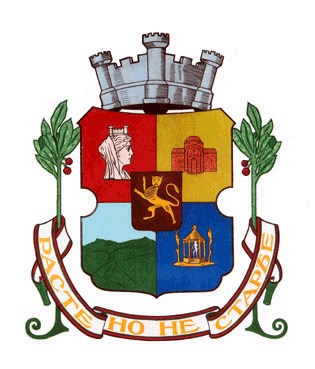 Програма за развитие на Детско – юношеския спорт – 2020 годинаКОЛЕКТИВНИ И ИНДИВИДУАЛНИ ВИДОВЕ СПОРТГрафик за мониторингСдружение: ВОЛЕЙБОЛЕН КЛУБ „АХИЛ - ВОЛЕЙ“ВОЛЕЙБОЛЕН КЛУБ „АХИЛ - ВОЛЕЙ“ВОЛЕЙБОЛЕН КЛУБ „АХИЛ - ВОЛЕЙ“   Име и фамилия на лице за контакт – СК:                                                 тел за връзка:                                                                               ДИМИТЪР ДУДУЛОВ; 0889 064 019ДИМИТЪР ДУДУЛОВ; 0889 064 019ДИМИТЪР ДУДУЛОВ; 0889 064 019точен адрес :спортен клуб / спортна база Спортен комплекс "Академика - 4км." - София, бул. Цариградско шосе 125Спортен Комплекс Бокс Цска - Адрес: бул. „проф. Цветан Лазаров“ 2, 1784 м. Къро, СофияСпортен комплекс "Академика - 4км." - София, бул. Цариградско шосе 125Спортен Комплекс Бокс Цска - Адрес: бул. „проф. Цветан Лазаров“ 2, 1784 м. Къро, СофияСпортен комплекс "Академика - 4км." - София, бул. Цариградско шосе 125Спортен Комплекс Бокс Цска - Адрес: бул. „проф. Цветан Лазаров“ 2, 1784 м. Къро, СофияГрафик за мониторинг – месец/дата: Спортен комплекс "Академика - 4км." – 08.30 – 10.00- ч. септември -10,11,17,18,24,25;октомври – 1,2,8,9,15,16,2,23,29,30; ноември – 5,6,12,13,19,20,26,27; декември – 3,4,10,11,17,18. - Спортен Комплекс Бокс Цска – 18.00 – 20.00 ч.Септември – 9,11,16,18,23,25,30; октомври – 2,7,9,14,16,21,23,28,30;ноември – 4,6,11,13,18,20,25,27; декември 2,4,9,11,18,20Спортен комплекс "Академика - 4км." – 08.30 – 10.00- ч. септември -10,11,17,18,24,25;октомври – 1,2,8,9,15,16,2,23,29,30; ноември – 5,6,12,13,19,20,26,27; декември – 3,4,10,11,17,18. - Спортен Комплекс Бокс Цска – 18.00 – 20.00 ч.Септември – 9,11,16,18,23,25,30; октомври – 2,7,9,14,16,21,23,28,30;ноември – 4,6,11,13,18,20,25,27; декември 2,4,9,11,18,20Спортен комплекс "Академика - 4км." – 08.30 – 10.00- ч. септември -10,11,17,18,24,25;октомври – 1,2,8,9,15,16,2,23,29,30; ноември – 5,6,12,13,19,20,26,27; декември – 3,4,10,11,17,18. - Спортен Комплекс Бокс Цска – 18.00 – 20.00 ч.Септември – 9,11,16,18,23,25,30; октомври – 2,7,9,14,16,21,23,28,30;ноември – 4,6,11,13,18,20,25,27; декември 2,4,9,11,18,20Дейност,  съгласно одобрен финансов планПоказатели:Включени в одобрен финансов план/попълва се от експерт - мониторинг/Включени в одобрен финансов план/попълва се от експерт - мониторинг/Дейност,  съгласно одобрен финансов планПоказатели:Включени в одобрен финансов план/попълва се от експерт - мониторинг/Включени в одобрен финансов план/попълва се от експерт - мониторинг/Дейност 6 - Материално техническо оборудване /МТО/Спортна екипировка – Протокол  за раздадена спортна екипировка с приложен списък на деца /име и фамилия/ от ДЮШ – подпис ДА   НЕ    Дейност 6 - Материално техническо оборудване /МТО/Спортни пособия -  Протокол за заприходяване на МТО към материални активи на съответния спортен клубДА   НЕ    Дейност 7 - Наеми и консумативи за ползване на спортни бази и спортни съоръженияинформационни материали – банер, транспарант, плакат/и др.ДА   НЕ    Дейност 8 - Стимулиране на треньорисключени договорни взаимоотношения – треньорски кадриДА   НЕ    Сдружение: СПОРТЕН КЛУБ ВОЛЕЙБОЛНА АКАДЕМИЯ СТОЙЧЕВ - КАЗИЙСКИСПОРТЕН КЛУБ ВОЛЕЙБОЛНА АКАДЕМИЯ СТОЙЧЕВ - КАЗИЙСКИСПОРТЕН КЛУБ ВОЛЕЙБОЛНА АКАДЕМИЯ СТОЙЧЕВ - КАЗИЙСКИСПОРТЕН КЛУБ ВОЛЕЙБОЛНА АКАДЕМИЯ СТОЙЧЕВ - КАЗИЙСКИ   Име и фамилия на лице за контакт – СК:                                                 тел за връзка:                                                                               Велизар Пашов, главен треньор, тел. 0897858152Велизар Пашов, главен треньор, тел. 0897858152Велизар Пашов, главен треньор, тел. 0897858152Велизар Пашов, главен треньор, тел. 0897858152точен адрес :спортен клуб / спортна база Национална спортна академия Васил Левски, бул. „св. Климент Охридски“, 1700 Студентски Комплекс, Зала за ВолейболНационална спортна академия Васил Левски, бул. „св. Климент Охридски“, 1700 Студентски Комплекс, Зала за ВолейболНационална спортна академия Васил Левски, бул. „св. Климент Охридски“, 1700 Студентски Комплекс, Зала за ВолейболНационална спортна академия Васил Левски, бул. „св. Климент Охридски“, 1700 Студентски Комплекс, Зала за ВолейболГрафик за мониторинг – месец/дата: 1-10 Октомври 2020 г.1-10 Октомври 2020 г.1-10 Октомври 2020 г.1-10 Октомври 2020 г.Дейност,  съгласно одобрен финансов планПоказатели:Включени в одобрен финансов план/попълва се от експерт - мониторинг/Включени в одобрен финансов план/попълва се от експерт - мониторинг/Дейност,  съгласно одобрен финансов планПоказатели:Включени в одобрен финансов план/попълва се от експерт - мониторинг/Включени в одобрен финансов план/попълва се от експерт - мониторинг/Дейност 6 - Материално техническо оборудване /МТО/Спортна екипировка – Протокол  за раздадена спортна екипировка с приложен списък на деца /име и фамилия/ от ДЮШ – подпис ДА   НЕ    Дейност 6 - Материално техническо оборудване /МТО/Спортни пособия -  Протокол за заприходяване на МТО към материални активи на съответния спортен клубДА   НЕ    Дейност 7 - Наеми и консумативи за ползване на спортни бази и спортни съоръженияинформационни материали – банер, транспарант, плакат/и др.ДА   НЕ    Дейност 8 - Стимулиране на треньорисключени договорни взаимоотношения – треньорски кадриДА   НЕ    Сдружение: СПОРТЕН КЛУБ ВОЛЕЙБОЛ ПРИ ОСК СЛАВИЯСПОРТЕН КЛУБ ВОЛЕЙБОЛ ПРИ ОСК СЛАВИЯСПОРТЕН КЛУБ ВОЛЕЙБОЛ ПРИ ОСК СЛАВИЯ   Име и фамилия на лице за контакт – СК:                                                 тел за връзка:                                                                               Северин Димитров, моб.: 0878 631 298 | Мария Димитрова, моб.: 0898 495 050Северин Димитров, моб.: 0878 631 298 | Мария Димитрова, моб.: 0898 495 050Северин Димитров, моб.: 0878 631 298 | Мария Димитрова, моб.: 0898 495 050точен адрес :спортен клуб / спортна база Гр. София 1618, бул. Цар Борис III No.128Гр. София 1618, бул. Цар Борис III No.128Гр. София 1618, бул. Цар Борис III No.128График за мониторинг – месец/дата: Септември – Октомври 2020г.Септември – Октомври 2020г.Септември – Октомври 2020г.Дейност,  съгласно одобрен финансов планПоказатели:Включени в одобрен финансов план/попълва се от експерт - мониторинг/Включени в одобрен финансов план/попълва се от експерт - мониторинг/Дейност,  съгласно одобрен финансов планПоказатели:Включени в одобрен финансов план/попълва се от експерт - мониторинг/Включени в одобрен финансов план/попълва се от експерт - мониторинг/Дейност 6 - Материално техническо оборудване /МТО/Спортна екипировка – Протокол  за раздадена спортна екипировка с приложен списък на деца /име и фамилия/ от ДЮШ – подпис ДА   НЕ    Дейност 6 - Материално техническо оборудване /МТО/Спортни пособия -  Протокол за заприходяване на МТО към материални активи на съответния спортен клубДА   НЕ    Дейност 7 - Наеми и консумативи за ползване на спортни бази и спортни съоръженияинформационни материали – банер, транспарант, плакат/и др.ДА   НЕ    Дейност 8 - Стимулиране на треньорисключени договорни взаимоотношения – треньорски кадриДА   НЕ    Сдружение: ВОЛЕЙБОЛЕН КЛУБ ЛЮЛИНВОЛЕЙБОЛЕН КЛУБ ЛЮЛИНВОЛЕЙБОЛЕН КЛУБ ЛЮЛИНВОЛЕЙБОЛЕН КЛУБ ЛЮЛИН   Име и фамилия на лице за контакт – СК:                                                 тел за връзка:                                                                               Деян Нинов, 0883371717Деян Нинов, 0883371717Деян Нинов, 0883371717Деян Нинов, 0883371717точен адрес :спортен клуб / спортна база Гр. София, жк. Люлин, ул. 504таГр. София, жк. Люлин, ул. 504таГр. София, жк. Люлин, ул. 504таГр. София, жк. Люлин, ул. 504таГрафик за мониторинг – месец/дата: 15.10.2020г. до 29.11.2020г.15.10.2020г. до 29.11.2020г.15.10.2020г. до 29.11.2020г.15.10.2020г. до 29.11.2020г.Дейност,  съгласно одобрен финансов планПоказатели:Включени в одобрен финансов план/попълва се от експерт - мониторинг/Включени в одобрен финансов план/попълва се от експерт - мониторинг/Дейност,  съгласно одобрен финансов планПоказатели:Включени в одобрен финансов план/попълва се от експерт - мониторинг/Включени в одобрен финансов план/попълва се от експерт - мониторинг/Дейност 6 - Материално техническо оборудване /МТО/Спортна екипировка – Протокол  за раздадена спортна екипировка с приложен списък на деца /име и фамилия/ от ДЮШ – подпис ДА   НЕ    Дейност 6 - Материално техническо оборудване /МТО/Спортни пособия -  Протокол за заприходяване на МТО към материални активи на съответния спортен клубДА   НЕ    Дейност 7 - Наеми и консумативи за ползване на спортни бази и спортни съоръженияинформационни материали – банер, транспарант, плакат/и др.ДА   НЕ    Дейност 8 - Стимулиране на треньорисключени договорни взаимоотношения – треньорски кадриДА   НЕ    Сдружение:   СК ВОЛЕЙБОЛ „ЗВЕЗДИ’94”  СК ВОЛЕЙБОЛ „ЗВЕЗДИ’94”  СК ВОЛЕЙБОЛ „ЗВЕЗДИ’94”  СК ВОЛЕЙБОЛ „ЗВЕЗДИ’94”   Име и фамилия на лице за контакт – СК:                                                 тел за връзка:                                                                               Владимир Паскалев  - 0888817549Владимир Паскалев  - 0888817549Владимир Паскалев  - 0888817549Владимир Паскалев  - 0888817549точен адрес :спортен клуб / спортна база Ж.к. Младост 3 ул. „Бъднина” № 3 81 ИСУ „Виктор Юго” Ж.к. Младост 3 ул. „Бъднина” № 3 81 ИСУ „Виктор Юго” Ж.к. Младост 3 ул. „Бъднина” № 3 81 ИСУ „Виктор Юго” Ж.к. Младост 3 ул. „Бъднина” № 3 81 ИСУ „Виктор Юго” График за мониторинг – месец/дата: 11.2020 г11.2020 г11.2020 г11.2020 гДейност,  съгласно одобрен финансов планДейност,  съгласно одобрен финансов планПоказатели:Включени в одобрен финансов план/попълва се от експерт - мониторинг/Включени в одобрен финансов план/попълва се от експерт - мониторинг/Дейност,  съгласно одобрен финансов планДейност,  съгласно одобрен финансов планПоказатели:Включени в одобрен финансов план/попълва се от експерт - мониторинг/Включени в одобрен финансов план/попълва се от експерт - мониторинг/Дейност 6 - Материално техническо оборудване /МТО/Дейност 6 - Материално техническо оборудване /МТО/Спортна екипировка – Протокол  за раздадена спортна екипировка с приложен списък на деца /име и фамилия/ от ДЮШ – подпис ДА   НЕ    Дейност 6 - Материално техническо оборудване /МТО/Дейност 6 - Материално техническо оборудване /МТО/Спортни пособия -  Протокол за заприходяване на МТО към материални активи на съответния спортен клубДА   НЕ    Дейност 7 - Наеми и консумативи за ползване на спортни бази и спортни съоръженияДейност 7 - Наеми и консумативи за ползване на спортни бази и спортни съоръженияинформационни материали – банер, транспарант, плакат/и др.ДА   НЕ    Дейност 8 - Стимулиране на треньориДейност 8 - Стимулиране на треньорисключени договорни взаимоотношения – треньорски кадриДА   НЕ    Сдружение: ВОЛЕЙБОЛЕН КЛУБ СОФИЙСКИ УНИВЕРСИТЕТВОЛЕЙБОЛЕН КЛУБ СОФИЙСКИ УНИВЕРСИТЕТВОЛЕЙБОЛЕН КЛУБ СОФИЙСКИ УНИВЕРСИТЕТВОЛЕЙБОЛЕН КЛУБ СОФИЙСКИ УНИВЕРСИТЕТ   Име и фамилия на лице за контакт – СК:                                                 тел за връзка:                                                                               Петър Колев – тел. 0884083287,  Десислава Величкова 0895 525547Петър Колев – тел. 0884083287,  Десислава Величкова 0895 525547Петър Колев – тел. 0884083287,  Десислава Величкова 0895 525547Петър Колев – тел. 0884083287,  Десислава Величкова 0895 525547точен адрес :спортен клуб / спортна база гр. София, бул. Драган Цанков-8, Биологически факултетгр. София, бул. Драган Цанков-8, Биологически факултетгр. София, бул. Драган Цанков-8, Биологически факултетгр. София, бул. Драган Цанков-8, Биологически факултетГрафик за мониторинг – месец/дата: Възрастова група юноши:Август-вторник и четвъртък 17.00 ч.Септември 1-10.09. спортен лагер./ 10-30.09:- понеделник – петък 19.00 ч. Биологически факултет.Октомври, ноември, декември:-понеделник-четвъртък 19.00 ч. Биологически факултет.Петък-19.00 ч. Събота-11.00 ч. сп. зала Христо Ботев.Възрастова група прекадети и момчета 13 – годишни:Юли и Август-понеделник, четвъртък 17.00 ч. Сряда 16.00 ч.Септември 1-10.09. спортен лагер./ 10-30.09:-понеделник-петък 17.00 ч. Биологически факултет.Октомври, ноември, декември:- вторник, сряда 17.00 ч. Петък 19.00 ч. Събота 9.00 ч. Биологически факултет.Възрастова група юноши:Август-вторник и четвъртък 17.00 ч.Септември 1-10.09. спортен лагер./ 10-30.09:- понеделник – петък 19.00 ч. Биологически факултет.Октомври, ноември, декември:-понеделник-четвъртък 19.00 ч. Биологически факултет.Петък-19.00 ч. Събота-11.00 ч. сп. зала Христо Ботев.Възрастова група прекадети и момчета 13 – годишни:Юли и Август-понеделник, четвъртък 17.00 ч. Сряда 16.00 ч.Септември 1-10.09. спортен лагер./ 10-30.09:-понеделник-петък 17.00 ч. Биологически факултет.Октомври, ноември, декември:- вторник, сряда 17.00 ч. Петък 19.00 ч. Събота 9.00 ч. Биологически факултет.Възрастова група юноши:Август-вторник и четвъртък 17.00 ч.Септември 1-10.09. спортен лагер./ 10-30.09:- понеделник – петък 19.00 ч. Биологически факултет.Октомври, ноември, декември:-понеделник-четвъртък 19.00 ч. Биологически факултет.Петък-19.00 ч. Събота-11.00 ч. сп. зала Христо Ботев.Възрастова група прекадети и момчета 13 – годишни:Юли и Август-понеделник, четвъртък 17.00 ч. Сряда 16.00 ч.Септември 1-10.09. спортен лагер./ 10-30.09:-понеделник-петък 17.00 ч. Биологически факултет.Октомври, ноември, декември:- вторник, сряда 17.00 ч. Петък 19.00 ч. Събота 9.00 ч. Биологически факултет.Възрастова група юноши:Август-вторник и четвъртък 17.00 ч.Септември 1-10.09. спортен лагер./ 10-30.09:- понеделник – петък 19.00 ч. Биологически факултет.Октомври, ноември, декември:-понеделник-четвъртък 19.00 ч. Биологически факултет.Петък-19.00 ч. Събота-11.00 ч. сп. зала Христо Ботев.Възрастова група прекадети и момчета 13 – годишни:Юли и Август-понеделник, четвъртък 17.00 ч. Сряда 16.00 ч.Септември 1-10.09. спортен лагер./ 10-30.09:-понеделник-петък 17.00 ч. Биологически факултет.Октомври, ноември, декември:- вторник, сряда 17.00 ч. Петък 19.00 ч. Събота 9.00 ч. Биологически факултет.Дейност,  съгласно одобрен финансов планДейност,  съгласно одобрен финансов планПоказатели:Включени в одобрен финансов план/попълва се от експерт - мониторинг/Включени в одобрен финансов план/попълва се от експерт - мониторинг/Дейност,  съгласно одобрен финансов планДейност,  съгласно одобрен финансов планПоказатели:Включени в одобрен финансов план/попълва се от експерт - мониторинг/Включени в одобрен финансов план/попълва се от експерт - мониторинг/Дейност 6 - Материално техническо оборудване /МТО/Дейност 6 - Материално техническо оборудване /МТО/Спортна екипировка – Протокол  за раздадена спортна екипировка с приложен списък на деца /име и фамилия/ от ДЮШ – подпис ДА   НЕ    Дейност 6 - Материално техническо оборудване /МТО/Дейност 6 - Материално техническо оборудване /МТО/Спортни пособия -  Протокол за заприходяване на МТО към материални активи на съответния спортен клубДА   НЕ    Дейност 7 - Наеми и консумативи за ползване на спортни бази и спортни съоръженияДейност 7 - Наеми и консумативи за ползване на спортни бази и спортни съоръженияинформационни материали – банер, транспарант, плакат/и др.        ДА   НЕ    Дейност 8 - Стимулиране на треньориДейност 8 - Стимулиране на треньорисключени договорни взаимоотношения – треньорски кадриДА   НЕ    Сдружение: СКВТ ЛОКОМОТИВ НИКОЛА НАНОВСКВТ ЛОКОМОТИВ НИКОЛА НАНОВСКВТ ЛОКОМОТИВ НИКОЛА НАНОВСКВТ ЛОКОМОТИВ НИКОЛА НАНОВИме и фамилия на лице за контакт– СК:тел за връзка:ВАСИЛ НАНОВ – тел. 0898536268ВАСИЛ НАНОВ – тел. 0898536268ВАСИЛ НАНОВ – тел. 0898536268ВАСИЛ НАНОВ – тел. 0898536268точен адрес: спортен клуб / спортна база БАСЕЙН ДИАНА – УЛ.НИКОЛА ГАБРОВСКИ 1БАСЕЙН ДИАНА – УЛ.НИКОЛА ГАБРОВСКИ 1БАСЕЙН ДИАНА – УЛ.НИКОЛА ГАБРОВСКИ 1БАСЕЙН ДИАНА – УЛ.НИКОЛА ГАБРОВСКИ 1График за мониторинг – месец/дата: АВГУСТ, СЕПТ, ОКТОМ – ПОН, СРЯДА, ПЕТЪК – ВСЯКА СЕДМИЦААВГУСТ, СЕПТ, ОКТОМ – ПОН, СРЯДА, ПЕТЪК – ВСЯКА СЕДМИЦААВГУСТ, СЕПТ, ОКТОМ – ПОН, СРЯДА, ПЕТЪК – ВСЯКА СЕДМИЦААВГУСТ, СЕПТ, ОКТОМ – ПОН, СРЯДА, ПЕТЪК – ВСЯКА СЕДМИЦАДейност,  съгласно одобрен финансов планПоказатели:Включени в одобрен финансов план/попълва се от експерт - мониторинг/Включени в одобрен финансов план/попълва се от експерт - мониторинг/Дейност,  съгласно одобрен финансов планПоказатели:Включени в одобрен финансов план/попълва се от експерт - мониторинг/Включени в одобрен финансов план/попълва се от експерт - мониторинг/Дейност 6 - Материално техническо оборудване /МТО/Спортна екипировка – Протокол за раздадена спортна екипировка с приложен списък на деца /име и фамилия/ от ДЮШ – подписДА   НЕ    Дейност 6 - Материално техническо оборудване /МТО/Спортни пособия - Протокол за заприходяване на МТО към материални активи на съответния спортен клубДА   НЕ    Дейност 7 - Наеми и консумативи за ползване на спортни бази и спортни съоръженияинформационни материали – банер, транспарант, плакат/и др.ДА   НЕ    Дейност 8 - Стимулиране на треньорисключени договорни взаимоотношения – треньорски кадриДА   НЕ    Сдружение: СПОРТЕН КЛУБ ВОДНА ТОПКА „ЦСКА‘СПОРТЕН КЛУБ ВОДНА ТОПКА „ЦСКА‘СПОРТЕН КЛУБ ВОДНА ТОПКА „ЦСКА‘СПОРТЕН КЛУБ ВОДНА ТОПКА „ЦСКА‘СПОРТЕН КЛУБ ВОДНА ТОПКА „ЦСКА‘   Име и фамилия на лице за контакт – СК:                                                 тел за връзка:                                                                               Йордан Велинов тел.0886577777Йордан Велинов тел.0886577777Йордан Велинов тел.0886577777Йордан Велинов тел.0886577777Йордан Велинов тел.0886577777точен адрес :спортен клуб / спортна база Бул.Асен Йорданов №1Бул.Асен Йорданов №1Бул.Асен Йорданов №1Бул.Асен Йорданов №1Бул.Асен Йорданов №1График за мониторинг – месец/дата: 01.08.2020 г. /30.10.2020 г.01.08.2020 г. /30.10.2020 г.01.08.2020 г. /30.10.2020 г.01.08.2020 г. /30.10.2020 г.01.08.2020 г. /30.10.2020 г.Дейност,  съгласно одобрен финансов планДейност,  съгласно одобрен финансов планПоказатели:Включени в одобрен финансов план/попълва се от експерт - мониторинг/Включени в одобрен финансов план/попълва се от експерт - мониторинг/Дейност,  съгласно одобрен финансов планДейност,  съгласно одобрен финансов планПоказатели:Включени в одобрен финансов план/попълва се от експерт - мониторинг/Включени в одобрен финансов план/попълва се от експерт - мониторинг/Дейност 6 - Материално техническо оборудване /МТО/Дейност 6 - Материално техническо оборудване /МТО/Спортна екипировка – Протокол  за раздадена спортна екипировка с приложен списък на деца /име и фамилия/ от ДЮШ – подпис ДА   НЕ    Дейност 6 - Материално техническо оборудване /МТО/Дейност 6 - Материално техническо оборудване /МТО/Спортни пособия -  Протокол за заприходяване на МТО към материални активи на съответния спортен клубДА   НЕ    Дейност 7 - Наеми и консумативи за ползване на спортни бази и спортни съоръженияДейност 7 - Наеми и консумативи за ползване на спортни бази и спортни съоръженияинформационни материали – банер, транспарант, плакат/и др.ДА   НЕ    Дейност 8 - Стимулиране на треньориДейност 8 - Стимулиране на треньорисключени договорни взаимоотношения – треньорски кадриДА   НЕ    Сдружение:СК ПО ВОДНА ТОПКА – ЦДНА - 2013СК ПО ВОДНА ТОПКА – ЦДНА - 2013СК ПО ВОДНА ТОПКА – ЦДНА - 2013СК ПО ВОДНА ТОПКА – ЦДНА - 2013СК ПО ВОДНА ТОПКА – ЦДНА - 2013Име и фамилия на лице за контакт– СК:тел за връзка:СК ЦДНА – 2013, Кирил Божков, тел. 0899 90 20 29СК ЦДНА – 2013, Кирил Божков, тел. 0899 90 20 29СК ЦДНА – 2013, Кирил Божков, тел. 0899 90 20 29СК ЦДНА – 2013, Кирил Божков, тел. 0899 90 20 29СК ЦДНА – 2013, Кирил Божков, тел. 0899 90 20 29точен адрес: спортен клуб / спортна базабасейн „Диана”; басейн 68 СУбасейн „Диана”; басейн 68 СУбасейн „Диана”; басейн 68 СУбасейн „Диана”; басейн 68 СУбасейн „Диана”; басейн 68 СУГрафик за мониторинг – месец/дата:01.08.2020 г. – 30.11.2020 г.01.08.2020 г. – 30.11.2020 г.01.08.2020 г. – 30.11.2020 г.01.08.2020 г. – 30.11.2020 г.01.08.2020 г. – 30.11.2020 г.Дейност,  съгласно одобрен финансов планДейност,  съгласно одобрен финансов планПоказатели:Включени в одобрен финансов план/попълва се от експерт - мониторинг/Включени в одобрен финансов план/попълва се от експерт - мониторинг/Дейност,  съгласно одобрен финансов планДейност,  съгласно одобрен финансов планПоказатели:Включени в одобрен финансов план/попълва се от експерт - мониторинг/Включени в одобрен финансов план/попълва се от експерт - мониторинг/Дейност 6 - Материално техническо оборудване /МТО/Дейност 6 - Материално техническо оборудване /МТО/Спортна екипировка – Протокол за раздадена спортна екипировка с приложен списък на деца /име и фамилия/ от ДЮШ – подписДА   НЕ    Дейност 6 - Материално техническо оборудване /МТО/Дейност 6 - Материално техническо оборудване /МТО/Спортни пособия - Протокол за заприходяване на МТО към материални активи на съответния спортен клубДА   НЕ    Дейност 7 - Наеми и консумативи за ползване на спортни бази и спортни съоръженияДейност 7 - Наеми и консумативи за ползване на спортни бази и спортни съоръженияинформационни материали – банер, транспарант, плакат/и др.ДА   НЕ    Дейност 8 - Стимулиране на треньориДейност 8 - Стимулиране на треньорисключени договорни взаимоотношения – треньорски кадриДА   НЕ    Сдружение: КЛУБ ПО ВОДНА ТОПКА ПРИ ОСК „СЛАВИЯ“СОФИЯКЛУБ ПО ВОДНА ТОПКА ПРИ ОСК „СЛАВИЯ“СОФИЯКЛУБ ПО ВОДНА ТОПКА ПРИ ОСК „СЛАВИЯ“СОФИЯКЛУБ ПО ВОДНА ТОПКА ПРИ ОСК „СЛАВИЯ“СОФИЯКЛУБ ПО ВОДНА ТОПКА ПРИ ОСК „СЛАВИЯ“СОФИЯ   Име и фамилия на лице за контакт – СК:                                                 тел за връзка:                                                                               Стоян Иванов Александров- тел.0888 353080Стоян Иванов Александров- тел.0888 353080Стоян Иванов Александров- тел.0888 353080Стоян Иванов Александров- тел.0888 353080Стоян Иванов Александров- тел.0888 353080точен адрес :спортен клуб / спортна база София басейн Диана –ул.НИКОЛА ГАБРОВСКИ  N:1София басейн Диана –ул.НИКОЛА ГАБРОВСКИ  N:1София басейн Диана –ул.НИКОЛА ГАБРОВСКИ  N:1София басейн Диана –ул.НИКОЛА ГАБРОВСКИ  N:1София басейн Диана –ул.НИКОЛА ГАБРОВСКИ  N:1График за мониторинг – месец/дата: Август, септември и октомври –вторник и четвъртък –всяка седмица от 17:30 ч до 18:30 чАвгуст, септември и октомври –вторник и четвъртък –всяка седмица от 17:30 ч до 18:30 чАвгуст, септември и октомври –вторник и четвъртък –всяка седмица от 17:30 ч до 18:30 чАвгуст, септември и октомври –вторник и четвъртък –всяка седмица от 17:30 ч до 18:30 чАвгуст, септември и октомври –вторник и четвъртък –всяка седмица от 17:30 ч до 18:30 чДейност,  съгласно одобрен финансов планДейност,  съгласно одобрен финансов планПоказатели:Включени в одобрен финансов план/попълва се от експерт - мониторинг/Включени в одобрен финансов план/попълва се от експерт - мониторинг/Дейност,  съгласно одобрен финансов планДейност,  съгласно одобрен финансов планПоказатели:Включени в одобрен финансов план/попълва се от експерт - мониторинг/Включени в одобрен финансов план/попълва се от експерт - мониторинг/Дейност 6 - Материално техническо оборудване /МТО/Дейност 6 - Материално техническо оборудване /МТО/Спортна екипировка – Протокол  за раздадена спортна екипировка с приложен списък на деца /име и фамилия/ от ДЮШ – подпис ДА   НЕ    Дейност 6 - Материално техническо оборудване /МТО/Дейност 6 - Материално техническо оборудване /МТО/Спортни пособия -  Протокол за заприходяване на МТО към материални активи на съответния спортен клубДА   НЕ    Дейност 7 - Наеми и консумативи за ползване на спортни бази и спортни съоръженияДейност 7 - Наеми и консумативи за ползване на спортни бази и спортни съоръженияинформационни материали – банер, транспарант, плакат/и др.ДА   НЕ    Дейност 8 - Стимулиране на треньориДейност 8 - Стимулиране на треньорисключени договорни взаимоотношения – треньорски кадриДА   НЕ    Сдружение: СДРУЖЕНИЕ „ЛЕВСКИ – СОФИЯ КЛУБ ПО ВОДНА ТОПКА“СДРУЖЕНИЕ „ЛЕВСКИ – СОФИЯ КЛУБ ПО ВОДНА ТОПКА“СДРУЖЕНИЕ „ЛЕВСКИ – СОФИЯ КЛУБ ПО ВОДНА ТОПКА“СДРУЖЕНИЕ „ЛЕВСКИ – СОФИЯ КЛУБ ПО ВОДНА ТОПКА“СДРУЖЕНИЕ „ЛЕВСКИ – СОФИЯ КЛУБ ПО ВОДНА ТОПКА“   Име и фамилия на лице за контакт – СК:                                                 тел за връзка:                                                                               Орлин Тодоров 0899269706Орлин Тодоров 0899269706Орлин Тодоров 0899269706Орлин Тодоров 0899269706Орлин Тодоров 0899269706точен адрес :спортен клуб / спортна база Плувен комплекс “Спартак“ бул. „Арсеналски“ № 4Плувен комплекс “Спартак“ бул. „Арсеналски“ № 4Плувен комплекс “Спартак“ бул. „Арсеналски“ № 4Плувен комплекс “Спартак“ бул. „Арсеналски“ № 4Плувен комплекс “Спартак“ бул. „Арсеналски“ № 4График за мониторинг – месец/дата: 01 август -30 октомври01 август -30 октомври01 август -30 октомври01 август -30 октомври01 август -30 октомвриДейност,  съгласно одобрен финансов планДейност,  съгласно одобрен финансов планПоказатели:Включени в одобрен финансов план/попълва се от експерт - мониторинг/Включени в одобрен финансов план/попълва се от експерт - мониторинг/Дейност,  съгласно одобрен финансов планДейност,  съгласно одобрен финансов планПоказатели:Включени в одобрен финансов план/попълва се от експерт - мониторинг/Включени в одобрен финансов план/попълва се от експерт - мониторинг/Дейност 6 - Материално техническо оборудване /МТО/Дейност 6 - Материално техническо оборудване /МТО/Спортна екипировка – Протокол  за раздадена спортна екипировка с приложен списък на деца /име и фамилия/ от ДЮШ – подпис ДА   НЕ    Дейност 6 - Материално техническо оборудване /МТО/Дейност 6 - Материално техническо оборудване /МТО/Спортни пособия -  Протокол за заприходяване на МТО към материални активи на съответния спортен клубДА   НЕ    Дейност 7 - Наеми и консумативи за ползване на спортни бази и спортни съоръженияДейност 7 - Наеми и консумативи за ползване на спортни бази и спортни съоръженияинформационни материали – банер, транспарант, плакат/и др.ДА   НЕ    Дейност 8 - Стимулиране на треньориДейност 8 - Стимулиране на треньорисключени договорни взаимоотношения – треньорски кадриДА   НЕ    Сдружение: СПОРТЕН КЛУБ БАСКЕТБОЛ „ЛОКОМОТИВ” СОФИЯСПОРТЕН КЛУБ БАСКЕТБОЛ „ЛОКОМОТИВ” СОФИЯСПОРТЕН КЛУБ БАСКЕТБОЛ „ЛОКОМОТИВ” СОФИЯСПОРТЕН КЛУБ БАСКЕТБОЛ „ЛОКОМОТИВ” СОФИЯСПОРТЕН КЛУБ БАСКЕТБОЛ „ЛОКОМОТИВ” СОФИЯ   Име и фамилия на лице за контакт – СК:                                                 тел за връзка:                                                                               Диана Брайнова – тел. 0887/447171Диана Брайнова – тел. 0887/447171Диана Брайнова – тел. 0887/447171Диана Брайнова – тел. 0887/447171Диана Брайнова – тел. 0887/447171точен адрес :спортен клуб / спортна база бул. Рожен № 23бул. Рожен № 23бул. Рожен № 23бул. Рожен № 23бул. Рожен № 23График за мониторинг – месец/дата: 23 – 25.09.2020 г.23 – 25.09.2020 г.23 – 25.09.2020 г.23 – 25.09.2020 г.23 – 25.09.2020 г.Дейност,  съгласно одобрен финансов планДейност,  съгласно одобрен финансов планПоказатели:Включени в одобрен финансов план/попълва се от експерт - мониторинг/Включени в одобрен финансов план/попълва се от експерт - мониторинг/Дейност,  съгласно одобрен финансов планДейност,  съгласно одобрен финансов планПоказатели:Включени в одобрен финансов план/попълва се от експерт - мониторинг/Включени в одобрен финансов план/попълва се от експерт - мониторинг/Дейност 6 - Материално техническо оборудване /МТО/Дейност 6 - Материално техническо оборудване /МТО/Спортна екипировка – Протокол  за раздадена спортна екипировка с приложен списък на деца /име и фамилия/ от ДЮШ – подпис ДА   НЕ    Дейност 6 - Материално техническо оборудване /МТО/Дейност 6 - Материално техническо оборудване /МТО/Спортни пособия -  Протокол за заприходяване на МТО към материални активи на съответния спортен клубДА   НЕ    Дейност 7 - Наеми и консумативи за ползване на спортни бази и спортни съоръженияДейност 7 - Наеми и консумативи за ползване на спортни бази и спортни съоръженияинформационни материали – банер, транспарант, плакат/и др.ДА   НЕ    Дейност 8 - Стимулиране на треньориДейност 8 - Стимулиране на треньорисключени договорни взаимоотношения – треньорски кадриДА   НЕ    Сдружение: СК „БАРУТОВ ВОЛЕЙ“СК „БАРУТОВ ВОЛЕЙ“СК „БАРУТОВ ВОЛЕЙ“СК „БАРУТОВ ВОЛЕЙ“   Име и фамилия на лице за контакт – СК:                                                 тел за връзка:                                                                               Мая Гидова – 0898 59 22 52Мая Гидова – 0898 59 22 52Мая Гидова – 0898 59 22 52Мая Гидова – 0898 59 22 52точен адрес :спортен клуб / спортна база Гр. София, ул. „Мърфи“ №2Гр. София, ул. „Мърфи“ №2Гр. София, ул. „Мърфи“ №2Гр. София, ул. „Мърфи“ №2График за мониторинг – месец/дата: 07.2020 – 10.202007.2020 – 10.202007.2020 – 10.202007.2020 – 10.2020Дейност,  съгласно одобрен финансов планДейност,  съгласно одобрен финансов планПоказатели:Включени в одобрен финансов план/попълва се от експерт - мониторинг/Включени в одобрен финансов план/попълва се от експерт - мониторинг/Дейност,  съгласно одобрен финансов планДейност,  съгласно одобрен финансов планПоказатели:Включени в одобрен финансов план/попълва се от експерт - мониторинг/Включени в одобрен финансов план/попълва се от експерт - мониторинг/Дейност 6 - Материално техническо оборудване /МТО/Дейност 6 - Материално техническо оборудване /МТО/Спортна екипировка – Протокол  за раздадена спортна екипировка с приложен списък на деца /име и фамилия/ от ДЮШ – подпис ДА   НЕ    Дейност 6 - Материално техническо оборудване /МТО/Дейност 6 - Материално техническо оборудване /МТО/Спортни пособия -  Протокол за заприходяване на МТО към материални активи на съответния спортен клубДА   НЕ    Дейност 7 - Наеми и консумативи за ползване на спортни бази и спортни съоръженияДейност 7 - Наеми и консумативи за ползване на спортни бази и спортни съоръженияинформационни материали – банер, транспарант, плакат/и др.ДА   НЕ    Дейност 8 - Стимулиране на треньориДейност 8 - Стимулиране на треньорисключени договорни взаимоотношения – треньорски кадриДА   НЕ    Сдружение: ВОЛЕЙБОЛЕН КЛУБ ЦСКАВОЛЕЙБОЛЕН КЛУБ ЦСКАВОЛЕЙБОЛЕН КЛУБ ЦСКАВОЛЕЙБОЛЕН КЛУБ ЦСКА   Име и фамилия на лице за контакт – СК:                                                 тел за връзка:                                                                               ИННА ПАНТЕЛЕЕВА 0897/858150ИННА ПАНТЕЛЕЕВА 0897/858150ИННА ПАНТЕЛЕЕВА 0897/858150ИННА ПАНТЕЛЕЕВА 0897/858150точен адрес :спортен клуб / спортна база ГР. СОФИЯ, БУЛ. АСЕН ЙОРДАНОВ 1, ВОЛЕЙБОЛНА ЗАЛА ВАСИЛ СИМОВГР. СОФИЯ, БУЛ. АСЕН ЙОРДАНОВ 1, ВОЛЕЙБОЛНА ЗАЛА ВАСИЛ СИМОВГР. СОФИЯ, БУЛ. АСЕН ЙОРДАНОВ 1, ВОЛЕЙБОЛНА ЗАЛА ВАСИЛ СИМОВГР. СОФИЯ, БУЛ. АСЕН ЙОРДАНОВ 1, ВОЛЕЙБОЛНА ЗАЛА ВАСИЛ СИМОВГрафик за мониторинг – месец/дата: ОТ 01.09.2020 Г. 09.00 – 17.00 ЧАСАОТ 01.09.2020 Г. 09.00 – 17.00 ЧАСАОТ 01.09.2020 Г. 09.00 – 17.00 ЧАСАОТ 01.09.2020 Г. 09.00 – 17.00 ЧАСАДейност,  съгласно одобрен финансов планДейност,  съгласно одобрен финансов планПоказатели:Включени в одобрен финансов план/попълва се от експерт - мониторинг/Включени в одобрен финансов план/попълва се от експерт - мониторинг/Дейност,  съгласно одобрен финансов планДейност,  съгласно одобрен финансов планПоказатели:Включени в одобрен финансов план/попълва се от експерт - мониторинг/Включени в одобрен финансов план/попълва се от експерт - мониторинг/Дейност 6 - Материално техническо оборудване /МТО/Дейност 6 - Материално техническо оборудване /МТО/Спортна екипировка – Протокол  за раздадена спортна екипировка с приложен списък на деца /име и фамилия/ от ДЮШ – подпис ДА   НЕ    Дейност 6 - Материално техническо оборудване /МТО/Дейност 6 - Материално техническо оборудване /МТО/Спортни пособия -  Протокол за заприходяване на МТО към материални активи на съответния спортен клубДА   НЕ    Дейност 7 - Наеми и консумативи за ползване на спортни бази и спортни съоръженияДейност 7 - Наеми и консумативи за ползване на спортни бази и спортни съоръженияинформационни материали – банер, транспарант, плакат/и др.ДА   НЕ    Дейност 8 - Стимулиране на треньориДейност 8 - Стимулиране на треньорисключени договорни взаимоотношения – треньорски кадриДА   НЕ    Сдружение: ЦЕНТРАЛЕН ПОЛИЦЕЙСКИ ВОЛЕЙБОЛЕН КЛУБЦЕНТРАЛЕН ПОЛИЦЕЙСКИ ВОЛЕЙБОЛЕН КЛУБЦЕНТРАЛЕН ПОЛИЦЕЙСКИ ВОЛЕЙБОЛЕН КЛУБЦЕНТРАЛЕН ПОЛИЦЕЙСКИ ВОЛЕЙБОЛЕН КЛУБ   Име и фамилия на лице за контакт – СК:Юлиан Арнаудов тел за връзка: 0888444361                      Юлиан Арнаудов тел за връзка: 0888444361                      Юлиан Арнаудов тел за връзка: 0888444361                      Юлиан Арнаудов тел за връзка: 0888444361                      точен адрес :спортен клуб / спортна база ул. Балша 18, СК Раковски, зала Волейболул. Балша 18, СК Раковски, зала Волейболул. Балша 18, СК Раковски, зала Волейболул. Балша 18, СК Раковски, зала ВолейболГрафик за мониторинг – месец/дата: Септември - 15 - 30Септември - 15 - 30Септември - 15 - 30Септември - 15 - 30Дейност,  съгласно одобрен финансов планДейност,  съгласно одобрен финансов планПоказатели:Включени в одобрен финансов план/попълва се от експерт - мониторинг/Включени в одобрен финансов план/попълва се от експерт - мониторинг/Дейност,  съгласно одобрен финансов планДейност,  съгласно одобрен финансов планПоказатели:Включени в одобрен финансов план/попълва се от експерт - мониторинг/Включени в одобрен финансов план/попълва се от експерт - мониторинг/Дейност 6 - Материално техническо оборудване  /МТО/Дейност 6 - Материално техническо оборудване  /МТО/Спортна екипировка – Протокол  за раздадена спортна екипировка с приложен списък на деца /име и фамилия/ от ДЮШ – подпис ДА   НЕ    Дейност 6 - Материално техническо оборудване  /МТО/Дейност 6 - Материално техническо оборудване  /МТО/Спортни пособия -  Протокол за заприходяване на МТО към материални активи на съответния спортен клубДА   НЕ    Дейност 7 - Наеми и консумативи за ползване на спортни бази и спортни съоръженияДейност 7 - Наеми и консумативи за ползване на спортни бази и спортни съоръженияинформационни материали – банер, транспарант, плакат/и др.ДА   НЕ    Дейност 8 - Стимулиране на треньориДейност 8 - Стимулиране на треньорисключени договорни взаимоотношения – треньорски кадриДА   НЕ    Сдружение: ВОЛЕЙБОЛЕН КЛУБ „ЛОКОМОТИВ-1929-НИДО”ВОЛЕЙБОЛЕН КЛУБ „ЛОКОМОТИВ-1929-НИДО”ВОЛЕЙБОЛЕН КЛУБ „ЛОКОМОТИВ-1929-НИДО”ВОЛЕЙБОЛЕН КЛУБ „ЛОКОМОТИВ-1929-НИДО”   Име и фамилия на лице за контакт – СК:                                                 тел за връзка:                                                                               Бригита Славова-Баджакова, тел. 0888/803 687Бригита Славова-Баджакова, тел. 0888/803 687Бригита Славова-Баджакова, тел. 0888/803 687Бригита Славова-Баджакова, тел. 0888/803 687точен адрес :спортен клуб / спортна база бул. Рожен № 23, стадион „Локомотив”  бул. Рожен № 23, стадион „Локомотив”  бул. Рожен № 23, стадион „Локомотив”  бул. Рожен № 23, стадион „Локомотив”  График за мониторинг – месец/дата: 14 – 30.09.2020 г. от 08,30 ч. до 11,00 ч. и от 15,30 ч. до 16,30 ч.14 – 30.09.2020 г. от 08,30 ч. до 11,00 ч. и от 15,30 ч. до 16,30 ч.14 – 30.09.2020 г. от 08,30 ч. до 11,00 ч. и от 15,30 ч. до 16,30 ч.14 – 30.09.2020 г. от 08,30 ч. до 11,00 ч. и от 15,30 ч. до 16,30 ч.Дейност,  съгласно одобрен финансов планДейност,  съгласно одобрен финансов планПоказатели:Включени в одобрен финансов план/попълва се от експерт - мониторинг/Включени в одобрен финансов план/попълва се от експерт - мониторинг/Дейност,  съгласно одобрен финансов планДейност,  съгласно одобрен финансов планПоказатели:Включени в одобрен финансов план/попълва се от експерт - мониторинг/Включени в одобрен финансов план/попълва се от експерт - мониторинг/Дейност 6 - Материално техническо оборудване /МТО/Дейност 6 - Материално техническо оборудване /МТО/Спортна екипировка – Протокол  за раздадена спортна екипировка с приложен списък на деца /име и фамилия/ от ДЮШ – подпис ДА   НЕ    Дейност 6 - Материално техническо оборудване /МТО/Дейност 6 - Материално техническо оборудване /МТО/Спортни пособия -  Протокол за заприходяване на МТО към материални активи на съответния спортен клубДА   НЕ    Дейност 7 - Наеми и консумативи за ползване на спортни бази и спортни съоръженияДейност 7 - Наеми и консумативи за ползване на спортни бази и спортни съоръженияинформационни материали – банер, транспарант, плакат/и др.ДА   НЕ    Дейност 8 - Стимулиране на треньориДейност 8 - Стимулиране на треньорисключени договорни взаимоотношения – треньорски кадриДА   НЕ    Сдружение: ВОЛЕЙБОЛЕН КЛУБ ЛЕВСКИ СОФИЯВОЛЕЙБОЛЕН КЛУБ ЛЕВСКИ СОФИЯВОЛЕЙБОЛЕН КЛУБ ЛЕВСКИ СОФИЯВОЛЕЙБОЛЕН КЛУБ ЛЕВСКИ СОФИЯВОЛЕЙБОЛЕН КЛУБ ЛЕВСКИ СОФИЯ   Име и фамилия на лице за контакт – СК:                                                 тел за връзка:                                                                               Мирослав Цветков-0884375931Мирослав Цветков-0884375931Мирослав Цветков-0884375931Мирослав Цветков-0884375931Мирослав Цветков-0884375931точен адрес :спортен клуб / спортна база Гр. София, Спортна зала „Арена Исаев“, ж.к. Младост 3, ул. Георги Белов 18 АГр. София, Спортна зала „Арена Исаев“, ж.к. Младост 3, ул. Георги Белов 18 АГр. София, Спортна зала „Арена Исаев“, ж.к. Младост 3, ул. Георги Белов 18 АГр. София, Спортна зала „Арена Исаев“, ж.к. Младост 3, ул. Георги Белов 18 АГр. София, Спортна зала „Арена Исаев“, ж.к. Младост 3, ул. Георги Белов 18 АГрафик за мониторинг – месец/дата: 15/07/2020 до 30/11/20015/07/2020 до 30/11/20015/07/2020 до 30/11/20015/07/2020 до 30/11/20015/07/2020 до 30/11/200Дейност,  съгласно одобрен финансов планДейност,  съгласно одобрен финансов планПоказатели:Включени в одобрен финансов план/попълва се от експерт - мониторинг/Включени в одобрен финансов план/попълва се от експерт - мониторинг/Дейност,  съгласно одобрен финансов планДейност,  съгласно одобрен финансов планПоказатели:Включени в одобрен финансов план/попълва се от експерт - мониторинг/Включени в одобрен финансов план/попълва се от експерт - мониторинг/Дейност 6 - Материално техническо оборудване /МТО/Дейност 6 - Материално техническо оборудване /МТО/Спортна екипировка – Протокол  за раздадена спортна екипировка с приложен списък на деца /име и фамилия/ от ДЮШ – подпис ДА   НЕ    Дейност 6 - Материално техническо оборудване /МТО/Дейност 6 - Материално техническо оборудване /МТО/Спортни пособия -  Протокол за заприходяване на МТО към материални активи на съответния спортен клубДА   НЕ    Дейност 7 - Наеми и консумативи за ползване на спортни бази и спортни съоръженияДейност 7 - Наеми и консумативи за ползване на спортни бази и спортни съоръженияинформационни материали – банер, транспарант, плакат/и др.ДА   НЕ    Дейност 8 - Стимулиране на треньориДейност 8 - Стимулиране на треньорисключени договорни взаимоотношения – треньорски кадриДА   НЕ    Сдружение: БК „ АКАДЕМИК – 17 „БК „ АКАДЕМИК – 17 „БК „ АКАДЕМИК – 17 „БК „ АКАДЕМИК – 17 „   Име и фамилия на лице за контакт – СК:                                                 тел за връзка:                                                                               Красимир Софрониев            тел. 0877 254910Красимир Софрониев            тел. 0877 254910Красимир Софрониев            тел. 0877 254910Красимир Софрониев            тел. 0877 254910точен адрес :спортен клуб / спортна база Зала „Триадица“ град София ул. „Метличина поляна“ № 14Зала „Триадица“ град София ул. „Метличина поляна“ № 14Зала „Триадица“ град София ул. „Метличина поляна“ № 14Зала „Триадица“ град София ул. „Метличина поляна“ № 14График за мониторинг – месец/дата: 20.10.2020г.20.10.2020г.20.10.2020г.20.10.2020г.Дейност,  съгласно одобрен финансов планДейност,  съгласно одобрен финансов планПоказатели:Включени в одобрен финансов план/попълва се от експерт - мониторинг/Включени в одобрен финансов план/попълва се от експерт - мониторинг/Дейност,  съгласно одобрен финансов планДейност,  съгласно одобрен финансов планПоказатели:Включени в одобрен финансов план/попълва се от експерт - мониторинг/Включени в одобрен финансов план/попълва се от експерт - мониторинг/Дейност 6 - Материално техническо оборудване /МТО/Дейност 6 - Материално техническо оборудване /МТО/Спортна екипировка – Протокол  за раздадена спортна екипировка с приложен списък на деца /име и фамилия/ от ДЮШ – подпис ДА   НЕ    Дейност 6 - Материално техническо оборудване /МТО/Дейност 6 - Материално техническо оборудване /МТО/Спортни пособия -  Протокол за заприходяване на МТО към материални активи на съответния спортен клубДА   НЕ    Дейност 7 - Наеми и консумативи за ползване на спортни бази и спортни съоръженияДейност 7 - Наеми и консумативи за ползване на спортни бази и спортни съоръженияинформационни материали – банер, транспарант, плакат/и др.ДА   НЕ    Дейност 8 - Стимулиране на треньориДейност 8 - Стимулиране на треньорисключени договорни взаимоотношения – треньорски кадриДА   НЕ    Сдружение: БК БУБА БАСКЕТБОЛБК БУБА БАСКЕТБОЛБК БУБА БАСКЕТБОЛБК БУБА БАСКЕТБОЛ   Име и фамилия на лице за контакт – СК:                                                 тел за връзка:                                                                               точен адрес :спортен клуб / спортна база София, ул. Г.С. Раковски 187Зала: Национален Стадион Васил Левски вход 1София, ул. Г.С. Раковски 187Зала: Национален Стадион Васил Левски вход 1София, ул. Г.С. Раковски 187Зала: Национален Стадион Васил Левски вход 1София, ул. Г.С. Раковски 187Зала: Национален Стадион Васил Левски вход 1График за мониторинг – месец/дата: 20.09. - 30.09. 2020 год.20.09. - 30.09. 2020 год.20.09. - 30.09. 2020 год.20.09. - 30.09. 2020 год.Дейност,  съгласно одобрен финансов планДейност,  съгласно одобрен финансов планПоказатели:Включени в одобрен финансов план/попълва се от експерт - мониторинг/Включени в одобрен финансов план/попълва се от експерт - мониторинг/Дейност,  съгласно одобрен финансов планДейност,  съгласно одобрен финансов планПоказатели:Включени в одобрен финансов план/попълва се от експерт - мониторинг/Включени в одобрен финансов план/попълва се от експерт - мониторинг/Дейност 6 - Материално техническо оборудване /МТО/Дейност 6 - Материално техническо оборудване /МТО/Спортна екипировка – Протокол  за раздадена спортна екипировка с приложен списък на деца /име и фамилия/ от ДЮШ – подпис ДА   НЕ    Дейност 6 - Материално техническо оборудване /МТО/Дейност 6 - Материално техническо оборудване /МТО/Спортни пособия -  Протокол за заприходяване на МТО към материални активи на съответния спортен клубДА   НЕ    Дейност 7 - Наеми и консумативи за ползване на спортни бази и спортни съоръженияДейност 7 - Наеми и консумативи за ползване на спортни бази и спортни съоръженияинформационни материали – банер, транспарант, плакат/и др.ДА   НЕ    Дейност 8 - Стимулиране на треньориДейност 8 - Стимулиране на треньорисключени договорни взаимоотношения – треньорски кадриДА   НЕ    Сдружение: БК “ЛЕВСКИ”БК “ЛЕВСКИ”БК “ЛЕВСКИ”БК “ЛЕВСКИ”Име и фамилия на лице за контакт– СК:тел за връзка:Юлия Йорданова – 0888 914 201Юлия Йорданова – 0888 914 201Юлия Йорданова – 0888 914 201Юлия Йорданова – 0888 914 201точен адрес: спортен клуб / спортна база София, ул. Тодорини кукли №47, СЦ” Георги Аспарухов”- Герена, зала ”Илия МирчевСофия, ул. Тодорини кукли №47, СЦ” Георги Аспарухов”- Герена, зала ”Илия МирчевСофия, ул. Тодорини кукли №47, СЦ” Георги Аспарухов”- Герена, зала ”Илия МирчевСофия, ул. Тодорини кукли №47, СЦ” Георги Аспарухов”- Герена, зала ”Илия МирчевГрафик за мониторинг – месец/дата: м. ноемврим. ноемврим. ноемврим. ноемвриДейност,  съгласно одобрен финансов планДейност,  съгласно одобрен финансов планПоказатели:Включени в одобрен финансов план/попълва се от експерт - мониторинг/Включени в одобрен финансов план/попълва се от експерт - мониторинг/Дейност,  съгласно одобрен финансов планДейност,  съгласно одобрен финансов планПоказатели:Включени в одобрен финансов план/попълва се от експерт - мониторинг/Включени в одобрен финансов план/попълва се от експерт - мониторинг/Дейност 6 - Материално техническо оборудване /МТО/Дейност 6 - Материално техническо оборудване /МТО/Спортна екипировка – Протокол  за раздадена спортна екипировка с приложен списък на деца /име и фамилия/ от ДЮШ – подписДА   НЕ    Дейност 6 - Материално техническо оборудване /МТО/Дейност 6 - Материално техническо оборудване /МТО/Спортни пособия -  Протокол за заприходяване на МТО към материални активи на съответния спортен клубДА   НЕ    Дейност 7 - Наеми и консумативи за ползване на спортни бази и спортни съоръженияДейност 7 - Наеми и консумативи за ползване на спортни бази и спортни съоръженияинформационни материали – банер, транспарант, плакат/и др.ДА   НЕ    Дейност 8 - Стимулиране на треньориДейност 8 - Стимулиране на треньорисключени договорни взаимоотношения – треньорски кадриДА   НЕ    Сдружение: СК“ ОЛИМПИА БАСКЕТ“СК“ ОЛИМПИА БАСКЕТ“СК“ ОЛИМПИА БАСКЕТ“СК“ ОЛИМПИА БАСКЕТ“   Име и фамилия на лице за контакт – СК:                                                 тел за връзка:                                                                               Емилия Варадинова 0889 340612Емилия Варадинова 0889 340612Емилия Варадинова 0889 340612Емилия Варадинова 0889 340612точен адрес :спортен клуб / спортна база Бул. Цариградско шосе 125-комплекс АкадемикБул. Цариградско шосе 125-комплекс АкадемикБул. Цариградско шосе 125-комплекс АкадемикБул. Цариградско шосе 125-комплекс АкадемикГрафик за мониторинг – месец/дата: Период-2-13.11.20 г.Период-2-13.11.20 г.Период-2-13.11.20 г.Период-2-13.11.20 г.Дейност,  съгласно одобрен финансов планДейност,  съгласно одобрен финансов планПоказатели:Включени в одобрен финансов план/попълва се от експерт - мониторинг/Включени в одобрен финансов план/попълва се от експерт - мониторинг/Дейност,  съгласно одобрен финансов планДейност,  съгласно одобрен финансов планПоказатели:Включени в одобрен финансов план/попълва се от експерт - мониторинг/Включени в одобрен финансов план/попълва се от експерт - мониторинг/Дейност 6 - Материално техническо оборудване /МТО/Дейност 6 - Материално техническо оборудване /МТО/Спортна екипировка – Протокол  за раздадена спортна екипировка с приложен списък на деца /име и фамилия/ от ДЮШ – подпис ДА   НЕ    Дейност 6 - Материално техническо оборудване /МТО/Дейност 6 - Материално техническо оборудване /МТО/Спортни пособия -  Протокол за заприходяване на МТО към материални активи на съответния спортен клубДА   НЕ    Дейност 7 - Наеми и консумативи за ползване на спортни бази и спортни съоръженияДейност 7 - Наеми и консумативи за ползване на спортни бази и спортни съоръженияинформационни материали – банер, транспарант, плакат/и др.ДА   НЕ    Дейност 8 - Стимулиране на треньориДейност 8 - Стимулиране на треньорисключени договорни взаимоотношения – треньорски кадриДА   НЕ    Сдружение: БК “СЕПТЕМВРИ-97”БК “СЕПТЕМВРИ-97”БК “СЕПТЕМВРИ-97”БК “СЕПТЕМВРИ-97”   Име и фамилия на лице за контакт – СК:                                                 тел за връзка:                                                                               Борислава Мандур , тел. 0887628900Борислава Мандур , тел. 0887628900Борислава Мандур , тел. 0887628900Борислава Мандур , тел. 0887628900точен адрес :спортен клуб / спортна база Гр. София , кв. „ Красна поляна“ ,ул. „Уста Генчо“ 1 Гр. София , кв. „ Красна поляна“ ,ул. „Уста Генчо“ 1 Гр. София , кв. „ Красна поляна“ ,ул. „Уста Генчо“ 1 Гр. София , кв. „ Красна поляна“ ,ул. „Уста Генчо“ 1 График за мониторинг – месец/дата: 28.09.2020г.; 15.10.2020г.28.09.2020г.; 15.10.2020г.28.09.2020г.; 15.10.2020г.28.09.2020г.; 15.10.2020г.Дейност,  съгласно одобрен финансов планДейност,  съгласно одобрен финансов планПоказатели: Включени в одобрен финансов план/попълва се от експерт - мониторинг/Включени в одобрен финансов план/попълва се от експерт - мониторинг/Дейност,  съгласно одобрен финансов планДейност,  съгласно одобрен финансов планПоказатели: Включени в одобрен финансов план/попълва се от експерт - мониторинг/Включени в одобрен финансов план/попълва се от експерт - мониторинг/Дейност 6 - Материално техническо оборудване /МТО/Дейност 6 - Материално техническо оборудване /МТО/Спортна екипировка – Протокол  за раздадена спортна екипировка с приложен списък на деца /име и фамилия/ от ДЮШ – подпис ДА   НЕ    Дейност 6 - Материално техническо оборудване /МТО/Дейност 6 - Материално техническо оборудване /МТО/Спортни пособия -  Протокол за заприходяване на МТО към материални активи на съответния спортен клубДА   НЕ    Дейност 7 - Наеми и консумативи за ползване на спортни бази и спортни съоръженияДейност 7 - Наеми и консумативи за ползване на спортни бази и спортни съоръженияинформационни материали – банер, транспарант, плакат/и др.ДА   НЕ    Дейност 8 - Стимулиране на треньориДейност 8 - Стимулиране на треньорисключени договорни взаимоотношения – треньорски кадриДА   НЕ    Сдружение: БАСКЕТБОЛЕН КЛУБ „СЕПТЕМВРИ“БАСКЕТБОЛЕН КЛУБ „СЕПТЕМВРИ“БАСКЕТБОЛЕН КЛУБ „СЕПТЕМВРИ“БАСКЕТБОЛЕН КЛУБ „СЕПТЕМВРИ“   Име и фамилия на лице за контакт – СК:                                                 тел за връзка:                                                                               Николай Спасов – 0888 418 115Николай Спасов – 0888 418 115Николай Спасов – 0888 418 115Николай Спасов – 0888 418 115точен адрес :спортен клуб / спортна база град София, ж.к. Красна поляна, Спортен комплекс Септември, ул. Уста Генчо 1град София, ж.к. Красна поляна, Спортен комплекс Септември, ул. Уста Генчо 1град София, ж.к. Красна поляна, Спортен комплекс Септември, ул. Уста Генчо 1град София, ж.к. Красна поляна, Спортен комплекс Септември, ул. Уста Генчо 1График за мониторинг – месец/дата: 01.11.2020 г. – 10.11.2020 г.01.11.2020 г. – 10.11.2020 г.01.11.2020 г. – 10.11.2020 г.01.11.2020 г. – 10.11.2020 г.Дейност,  съгласно одобрен финансов планДейност,  съгласно одобрен финансов планПоказатели:Включени в одобрен финансов план/попълва се от експерт - мониторинг/Включени в одобрен финансов план/попълва се от експерт - мониторинг/Дейност,  съгласно одобрен финансов планДейност,  съгласно одобрен финансов планПоказатели:Включени в одобрен финансов план/попълва се от експерт - мониторинг/Включени в одобрен финансов план/попълва се от експерт - мониторинг/Дейност 6 - Материално техническо оборудване /МТО/Дейност 6 - Материално техническо оборудване /МТО/Спортна екипировка – Протокол  за раздадена спортна екипировка с приложен списък на деца /име и фамилия/ от ДЮШ – подпис ДА   НЕ    Дейност 6 - Материално техническо оборудване /МТО/Дейност 6 - Материално техническо оборудване /МТО/Спортни пособия -  Протокол за заприходяване на МТО към материални активи на съответния спортен клубДА   НЕ    Дейност 7 - Наеми и консумативи за ползване на спортни бази и спортни съоръженияДейност 7 - Наеми и консумативи за ползване на спортни бази и спортни съоръженияинформационни материали – банер, транспарант, плакат/и др.ДА   НЕ    Дейност 8 - Стимулиране на треньориДейност 8 - Стимулиране на треньорисключени договорни взаимоотношения – треньорски кадриДА   НЕ    Сдружение: КЛУБ ПО БАСКЕТБОЛ „СЛАВИЯ“КЛУБ ПО БАСКЕТБОЛ „СЛАВИЯ“КЛУБ ПО БАСКЕТБОЛ „СЛАВИЯ“КЛУБ ПО БАСКЕТБОЛ „СЛАВИЯ“   Име и фамилия на лице за контакт – СК:                                                 тел за връзка:                                                                               Гиргина Скерлатова 0878878903Гиргина Скерлатова 0878878903Гиргина Скерлатова 0878878903Гиргина Скерлатова 0878878903точен адрес :спортен клуб / спортна база гр./с. София	ПК	1	6	1	8	ж.к./ул. Цар Борис III	№128гр./с. София	ПК	1	6	1	8	ж.к./ул. Цар Борис III	№128гр./с. София	ПК	1	6	1	8	ж.к./ул. Цар Борис III	№128гр./с. София	ПК	1	6	1	8	ж.к./ул. Цар Борис III	№128График за мониторинг – месец/дата: 10-20 октомври10-20 октомври10-20 октомври10-20 октомвриДейност,  съгласно одобрен финансов планДейност,  съгласно одобрен финансов планПоказатели:Включени в одобрен финансов план/попълва се от експерт - мониторинг/Включени в одобрен финансов план/попълва се от експерт - мониторинг/Дейност,  съгласно одобрен финансов планДейност,  съгласно одобрен финансов планПоказатели:Включени в одобрен финансов план/попълва се от експерт - мониторинг/Включени в одобрен финансов план/попълва се от експерт - мониторинг/Дейност 6 - Материално техническо оборудване /МТО/Дейност 6 - Материално техническо оборудване /МТО/Спортна екипировка – Протокол  за раздадена спортна екипировка с приложен списък на деца /име и фамилия/ от ДЮШ – подпис ДА   НЕ    Дейност 6 - Материално техническо оборудване /МТО/Дейност 6 - Материално техническо оборудване /МТО/Спортни пособия -  Протокол за заприходяване на МТО към материални активи на съответния спортен клубДА   НЕ    Дейност 7 - Наеми и консумативи за ползване на спортни бази и спортни съоръженияДейност 7 - Наеми и консумативи за ползване на спортни бази и спортни съоръженияинформационни материали – банер, транспарант, плакат/и др.ДА   НЕ    Дейност 8 - Стимулиране на треньориДейност 8 - Стимулиране на треньорисключени договорни взаимоотношения – треньорски кадриДА   НЕ    Сдружение: БАСКЕТБОЛЕН КЛУБ СПОРТНИ ТАЛАНТИБАСКЕТБОЛЕН КЛУБ СПОРТНИ ТАЛАНТИБАСКЕТБОЛЕН КЛУБ СПОРТНИ ТАЛАНТИБАСКЕТБОЛЕН КЛУБ СПОРТНИ ТАЛАНТИ   Име и фамилия на лице за контакт – СК:                                                 тел за връзка:                                                                               Васил Христов, 0888 791551Васил Христов, 0888 791551Васил Христов, 0888 791551Васил Христов, 0888 791551точен адрес :спортен клуб / спортна база арх. Станчо Белковски“ 1, ул. „проф. д-р Ганчо Ганчев“, 1797 София, спортна зала Азбукиарх. Станчо Белковски“ 1, ул. „проф. д-р Ганчо Ганчев“, 1797 София, спортна зала Азбукиарх. Станчо Белковски“ 1, ул. „проф. д-р Ганчо Ганчев“, 1797 София, спортна зала Азбукиарх. Станчо Белковски“ 1, ул. „проф. д-р Ганчо Ганчев“, 1797 София, спортна зала АзбукиГрафик за мониторинг – месец/дата: 23.07.2020 и 30.07.2020 между 16:00 и 18:00 часа23.07.2020 и 30.07.2020 между 16:00 и 18:00 часа23.07.2020 и 30.07.2020 между 16:00 и 18:00 часа23.07.2020 и 30.07.2020 между 16:00 и 18:00 часаДейност,  съгласно одобрен финансов планДейност,  съгласно одобрен финансов планПоказатели:Включени в одобрен финансов план/попълва се от експерт - мониторинг/Включени в одобрен финансов план/попълва се от експерт - мониторинг/Дейност,  съгласно одобрен финансов планДейност,  съгласно одобрен финансов планПоказатели:Включени в одобрен финансов план/попълва се от експерт - мониторинг/Включени в одобрен финансов план/попълва се от експерт - мониторинг/Дейност 6 - Материално техническо оборудване /МТО/Дейност 6 - Материално техническо оборудване /МТО/Спортна екипировка – Протокол  за раздадена спортна екипировка с приложен списък на деца /име и фамилия/ от ДЮШ – подпис ДА   НЕ    Дейност 6 - Материално техническо оборудване /МТО/Дейност 6 - Материално техническо оборудване /МТО/Спортни пособия -  Протокол за заприходяване на МТО към материални активи на съответния спортен клубДА   НЕ    Дейност 7 - Наеми и консумативи за ползване на спортни бази и спортни съоръженияДейност 7 - Наеми и консумативи за ползване на спортни бази и спортни съоръженияинформационни материали – банер, транспарант, плакат/и др.ДА   НЕ    Дейност 8 - Стимулиране на треньориДейност 8 - Стимулиране на треньорисключени договорни взаимоотношения – треньорски кадриДА   НЕ    Сдружение: ОБЕДИНЕН БАСКЕТБОЛЕН КЛУБ ЦСКА-СОФИЯОБЕДИНЕН БАСКЕТБОЛЕН КЛУБ ЦСКА-СОФИЯОБЕДИНЕН БАСКЕТБОЛЕН КЛУБ ЦСКА-СОФИЯОБЕДИНЕН БАСКЕТБОЛЕН КЛУБ ЦСКА-СОФИЯИме и фамилия на лице за контакт– СК:тел за връзка:Роберт Гергов – Председател на УС, тел: 0887 270 583Роберт Гергов – Председател на УС, тел: 0887 270 583Роберт Гергов – Председател на УС, тел: 0887 270 583Роберт Гергов – Председател на УС, тел: 0887 270 583точен адрес: спортен клуб / спортна база Ул. „Драган Цанков”2, баскетболна зала на стадион Българска Армия, Борисова градина, гр. СофияУл. „Драган Цанков”2, баскетболна зала на стадион Българска Армия, Борисова градина, гр. СофияУл. „Драган Цанков”2, баскетболна зала на стадион Българска Армия, Борисова градина, гр. СофияУл. „Драган Цанков”2, баскетболна зала на стадион Българска Армия, Борисова градина, гр. СофияГрафик за мониторинг – месец/дата: 15-30.10.2020г.15-30.10.2020г.15-30.10.2020г.15-30.10.2020г.Дейност,  съгласно одобрен финансов планДейност,  съгласно одобрен финансов планПоказатели:Включени в одобрен финансов план/попълва се от експерт - мониторинг/Включени в одобрен финансов план/попълва се от експерт - мониторинг/Дейност,  съгласно одобрен финансов планДейност,  съгласно одобрен финансов планПоказатели:Включени в одобрен финансов план/попълва се от експерт - мониторинг/Включени в одобрен финансов план/попълва се от експерт - мониторинг/Дейност 6 - Материално техническо оборудване /МТО/Дейност 6 - Материално техническо оборудване /МТО/Спортна екипировка – Протокол  за раздадена спортна екипировка с приложен списък на деца /име и фамилия/ от ДЮШ – подписДА   НЕ    Дейност 6 - Материално техническо оборудване /МТО/Дейност 6 - Материално техническо оборудване /МТО/Спортни пособия -  Протокол за заприходяване на МТО към материални активи на съответния спортен клубДА   НЕ    Дейност 7 - Наеми и консумативи за ползване на спортни бази и спортни съоръженияДейност 7 - Наеми и консумативи за ползване на спортни бази и спортни съоръженияинформационни материали – банер, транспарант, плакат/и др.ДА   НЕ    Дейност 8 - Стимулиране на треньориДейност 8 - Стимулиране на треньорисключени договорни взаимоотношения – треньорски кадриДА   НЕ    Сдружение: СК ШАМПИОН 2006СК ШАМПИОН 2006СК ШАМПИОН 2006СК ШАМПИОН 2006   Име и фамилия на лице за контакт – СК:                                                 тел за връзка:                                                                               точен адрес :спортен клуб / спортна база Бул. Хр. Смирненски 1Бул. Хр. Смирненски 1Бул. Хр. Смирненски 1Бул. Хр. Смирненски 1График за мониторинг – месец/дата: От 05-15 октомври 2020От 05-15 октомври 2020От 05-15 октомври 2020От 05-15 октомври 2020Дейност,  съгласно одобрен финансов планДейност,  съгласно одобрен финансов планПоказатели:Включени в одобрен финансов план/попълва се от експерт - мониторинг/Включени в одобрен финансов план/попълва се от експерт - мониторинг/Дейност,  съгласно одобрен финансов планДейност,  съгласно одобрен финансов планПоказатели:Включени в одобрен финансов план/попълва се от експерт - мониторинг/Включени в одобрен финансов план/попълва се от експерт - мониторинг/Дейност 6 - Материално техническо оборудване /МТО/Дейност 6 - Материално техническо оборудване /МТО/Спортна екипировка – Протокол  за раздадена спортна екипировка с приложен списък на деца /име и фамилия/ от ДЮШ – подпис ДА   НЕ    Дейност 6 - Материално техническо оборудване /МТО/Дейност 6 - Материално техническо оборудване /МТО/Спортни пособия -  Протокол за заприходяване на МТО към материални активи на съответния спортен клубДА   НЕ    Дейност 7 - Наеми и консумативи за ползване на спортни бази и спортни съоръженияДейност 7 - Наеми и консумативи за ползване на спортни бази и спортни съоръженияинформационни материали – банер, транспарант, плакат/и др.ДА   НЕ    Дейност 8 - Стимулиране на треньориДейност 8 - Стимулиране на треньорисключени договорни взаимоотношения – треньорски кадриДА   НЕ    Сдружение: КЛУБ ПО БОРБА И БОЙНИ ИЗКУСТВА „СЕПТЕМВРИ – СОФИЯ“КЛУБ ПО БОРБА И БОЙНИ ИЗКУСТВА „СЕПТЕМВРИ – СОФИЯ“КЛУБ ПО БОРБА И БОЙНИ ИЗКУСТВА „СЕПТЕМВРИ – СОФИЯ“КЛУБ ПО БОРБА И БОЙНИ ИЗКУСТВА „СЕПТЕМВРИ – СОФИЯ“   Име и фамилия на лице за контакт – СК:                                                 тел за връзка:                                                                               Борислав Велинов тел: 0878365818Борислав Велинов тел: 0878365818Борислав Велинов тел: 0878365818Борислав Велинов тел: 0878365818точен адрес :спортен клуб / спортна база 57 СУ „Св. Наум Охридски „ ул. Д-р Калинков 4057 СУ „Св. Наум Охридски „ ул. Д-р Калинков 4057 СУ „Св. Наум Охридски „ ул. Д-р Калинков 4057 СУ „Св. Наум Охридски „ ул. Д-р Калинков 40График за мониторинг – месец/дата: 15.09.2020 – 20.09.2020г.15.09.2020 – 20.09.2020г.15.09.2020 – 20.09.2020г.15.09.2020 – 20.09.2020г.Дейност,  съгласно одобрен финансов планДейност,  съгласно одобрен финансов планПоказатели:Включени в одобрен финансов план/попълва се от експерт - мониторинг/Включени в одобрен финансов план/попълва се от експерт - мониторинг/Дейност,  съгласно одобрен финансов планДейност,  съгласно одобрен финансов планПоказатели:Включени в одобрен финансов план/попълва се от експерт - мониторинг/Включени в одобрен финансов план/попълва се от експерт - мониторинг/Дейност 6 - Материално техническо оборудване /МТО/Дейност 6 - Материално техническо оборудване /МТО/Спортна екипировка – Протокол  за раздадена спортна екипировка с приложен списък на деца /име и фамилия/ от ДЮШ – подпис ДА   НЕ    Дейност 6 - Материално техническо оборудване /МТО/Дейност 6 - Материално техническо оборудване /МТО/Спортни пособия -  Протокол за заприходяване на МТО към материални активи на съответния спортен клубДА   НЕ    Дейност 7 - Наеми и консумативи за ползване на спортни бази и спортни съоръженияДейност 7 - Наеми и консумативи за ползване на спортни бази и спортни съоръженияинформационни материали – банер, транспарант, плакат/и др.ДА   НЕ    Дейност 8 - Стимулиране на треньориДейност 8 - Стимулиране на треньорисключени договорни взаимоотношения – треньорски кадриДА   НЕ    Сдружение: ДЖУДО КЛУБ ШАМПИОНДЖУДО КЛУБ ШАМПИОНДЖУДО КЛУБ ШАМПИОНДЖУДО КЛУБ ШАМПИОНИме и фамилия на лице за контакт– СК:тел за връзка:Милена Генева – 0885 90 47 57Милена Генева – 0885 90 47 57Милена Генева – 0885 90 47 57Милена Генева – 0885 90 47 57точен адрес: спортен клуб / спортна база гр. София, жк. Хаджи Димитър, ул. Панайот Хитовгр. София, жк. Хаджи Димитър, ул. Панайот Хитовгр. София, жк. Хаджи Димитър, ул. Панайот Хитовгр. София, жк. Хаджи Димитър, ул. Панайот ХитовГрафик за мониторинг – месец/дата: Ноември – 04, 11Ноември – 04, 11Ноември – 04, 11Ноември – 04, 11Дейност,  съгласно одобрен финансов планДейност,  съгласно одобрен финансов планПоказатели:Включени в одобрен финансов план/попълва се от експерт - мониторинг/Включени в одобрен финансов план/попълва се от експерт - мониторинг/Дейност,  съгласно одобрен финансов планДейност,  съгласно одобрен финансов планПоказатели:Включени в одобрен финансов план/попълва се от експерт - мониторинг/Включени в одобрен финансов план/попълва се от експерт - мониторинг/Дейност 6 - Материално техническо оборудване /МТО/Дейност 6 - Материално техническо оборудване /МТО/Спортна екипировка – Протокол  за раздадена спортна екипировка с приложен списък на деца /име и фамилия/ от ДЮШ – подписДА   НЕ    Дейност 6 - Материално техническо оборудване /МТО/Дейност 6 - Материално техническо оборудване /МТО/Спортни пособия -  Протокол за заприходяване на МТО към материални активи на съответния спортен клубДА   НЕ    Дейност 7 - Наеми и консумативи за ползване на спортни бази и спортни съоръженияДейност 7 - Наеми и консумативи за ползване на спортни бази и спортни съоръженияинформационни материали – банер, транспарант, плакат/и др.ДА   НЕ    Дейност 8 - Стимулиране на треньориДейност 8 - Стимулиране на треньорисключени договорни взаимоотношения – треньорски кадриДА   НЕ    Сдружение: СПОРТЕН КЛУБ “ИРБИС-СКЕЙТ“СПОРТЕН КЛУБ “ИРБИС-СКЕЙТ“СПОРТЕН КЛУБ “ИРБИС-СКЕЙТ“СПОРТЕН КЛУБ “ИРБИС-СКЕЙТ“   Име и фамилия на лице за контакт – СК:                                                 тел за връзка:                                                                               СТАНИСЛАВ МУХАЧЕВ +359887734940СТАНИСЛАВ МУХАЧЕВ +359887734940СТАНИСЛАВ МУХАЧЕВ +359887734940СТАНИСЛАВ МУХАЧЕВ +359887734940точен адрес :спортен клуб / спортна база Гр. София, ул. Зелена ливада 12/ Зимен Дворец на спорта ж.к. „Студентски град“, 1700 СофияГр. София, ул. Зелена ливада 12/ Зимен Дворец на спорта ж.к. „Студентски град“, 1700 СофияГр. София, ул. Зелена ливада 12/ Зимен Дворец на спорта ж.к. „Студентски град“, 1700 СофияГр. София, ул. Зелена ливада 12/ Зимен Дворец на спорта ж.к. „Студентски град“, 1700 СофияГрафик за мониторинг – месец/дата: Октомври/04 и 11  от 14:40 до 15:40 ч. *график е ориентировъченОктомври/04 и 11  от 14:40 до 15:40 ч. *график е ориентировъченОктомври/04 и 11  от 14:40 до 15:40 ч. *график е ориентировъченОктомври/04 и 11  от 14:40 до 15:40 ч. *график е ориентировъченДейност,  съгласно одобрен финансов планДейност,  съгласно одобрен финансов планПоказатели:Включени в одобрен финансов план/попълва се от експерт - мониторинг/Включени в одобрен финансов план/попълва се от експерт - мониторинг/Дейност,  съгласно одобрен финансов планДейност,  съгласно одобрен финансов планПоказатели:Включени в одобрен финансов план/попълва се от експерт - мониторинг/Включени в одобрен финансов план/попълва се от експерт - мониторинг/Дейност 6 - Материално техническо оборудване /МТО/Дейност 6 - Материално техническо оборудване /МТО/Спортна екипировка – Протокол  за раздадена спортна екипировка с приложен списък на деца /име и фамилия/ от ДЮШ – подпис ДА   НЕ    Дейност 6 - Материално техническо оборудване /МТО/Дейност 6 - Материално техническо оборудване /МТО/Спортни пособия -  Протокол за заприходяване на МТО към материални активи на съответния спортен клубДА   НЕ    Дейност 7 - Наеми и консумативи за ползване на спортни бази и спортни съоръженияДейност 7 - Наеми и консумативи за ползване на спортни бази и спортни съоръженияинформационни материали – банер, транспарант, плакат/и др.ДА   НЕ    Дейност 8 - Стимулиране на треньориДейност 8 - Стимулиране на треньорисключени договорни взаимоотношения – треньорски кадриДА   НЕ    Сдружение: СК “ЦСКА-ХОКЕЙ“СК “ЦСКА-ХОКЕЙ“СК “ЦСКА-ХОКЕЙ“СК “ЦСКА-ХОКЕЙ“   Име и фамилия на лице за контакт – СК:                                                 тел за връзка:                                                                               Кирил Ходулов 0888 686813Кирил Ходулов 0888 686813Кирил Ходулов 0888 686813Кирил Ходулов 0888 686813точен адрес :спортен клуб / спортна база  гр. София, кв. Студентски град, ул. "Акад. Борис Стефанов" гр. София, кв. Студентски град, ул. "Акад. Борис Стефанов" гр. София, кв. Студентски град, ул. "Акад. Борис Стефанов" гр. София, кв. Студентски град, ул. "Акад. Борис Стефанов"График за мониторинг – месец/дата: 15.09-30.11.202015.09-30.11.202015.09-30.11.202015.09-30.11.2020Дейност,  съгласно одобрен финансов планДейност,  съгласно одобрен финансов планПоказатели:Включени в одобрен финансов план/попълва се от експерт - мониторинг/Включени в одобрен финансов план/попълва се от експерт - мониторинг/Дейност,  съгласно одобрен финансов планДейност,  съгласно одобрен финансов планПоказатели:Включени в одобрен финансов план/попълва се от експерт - мониторинг/Включени в одобрен финансов план/попълва се от експерт - мониторинг/Дейност 6 - Материално техническо оборудване /МТО/Дейност 6 - Материално техническо оборудване /МТО/Спортна екипировка – Протокол  за раздадена спортна екипировка с приложен списък на деца /име и фамилия/ от ДЮШ – подпис ДА   НЕ    Дейност 6 - Материално техническо оборудване /МТО/Дейност 6 - Материално техническо оборудване /МТО/Спортни пособия -  Протокол за заприходяване на МТО към материални активи на съответния спортен клубДА   НЕ    Дейност 7 - Наеми и консумативи за ползване на спортни бази и спортни съоръженияДейност 7 - Наеми и консумативи за ползване на спортни бази и спортни съоръженияинформационни материали – банер, транспарант, плакат/и др.ДА   НЕ    Дейност 8 - Стимулиране на треньориДейност 8 - Стимулиране на треньорисключени договорни взаимоотношения – треньорски кадриДА   НЕ    Сдружение: СТРЕЛКОВИ КЛУБ „ЛЕВСКИ“СТРЕЛКОВИ КЛУБ „ЛЕВСКИ“СТРЕЛКОВИ КЛУБ „ЛЕВСКИ“СТРЕЛКОВИ КЛУБ „ЛЕВСКИ“   Име и фамилия на лице за контакт – СК:                                                 тел за връзка:                                                                               Наталия Николаева Николова СК Левски 0894 68 57 12Наталия Николаева Николова СК Левски 0894 68 57 12Наталия Николаева Николова СК Левски 0894 68 57 12Наталия Николаева Николова СК Левски 0894 68 57 12точен адрес :спортен клуб / спортна база Ул.Гео Милев 71 Ул.Гео Милев 71 Ул.Гео Милев 71 Ул.Гео Милев 71 График за мониторинг – месец/дата: 12.10.2020-23.10.202012.10.2020-23.10.202012.10.2020-23.10.202012.10.2020-23.10.2020Дейност,  съгласно одобрен финансов планДейност,  съгласно одобрен финансов планПоказатели:Включени в одобрен финансов план/попълва се от експерт - мониторинг/Включени в одобрен финансов план/попълва се от експерт - мониторинг/Дейност,  съгласно одобрен финансов планДейност,  съгласно одобрен финансов планПоказатели:Включени в одобрен финансов план/попълва се от експерт - мониторинг/Включени в одобрен финансов план/попълва се от експерт - мониторинг/Дейност 6 - Материално техническо оборудване /МТО/Дейност 6 - Материално техническо оборудване /МТО/Спортна екипировка – Протокол  за раздадена спортна екипировка с приложен списък на деца /име и фамилия/ от ДЮШ – подпис ДА   НЕ    Дейност 6 - Материално техническо оборудване /МТО/Дейност 6 - Материално техническо оборудване /МТО/Спортни пособия -  Протокол за заприходяване на МТО към материални активи на съответния спортен клубДА   НЕ    Дейност 7 - Наеми и консумативи за ползване на спортни бази и спортни съоръженияДейност 7 - Наеми и консумативи за ползване на спортни бази и спортни съоръженияинформационни материали – банер, транспарант, плакат/и др.ДА   НЕ    Дейност 8 - Стимулиране на треньориДейност 8 - Стимулиране на треньорисключени договорни взаимоотношения – треньорски кадриДА   НЕ    Сдружение: СТРЕЛКОВИ КЛУБ „ЦСКА“СТРЕЛКОВИ КЛУБ „ЦСКА“СТРЕЛКОВИ КЛУБ „ЦСКА“СТРЕЛКОВИ КЛУБ „ЦСКА“   Име и фамилия на лице за контакт – СК:                                                 тел за връзка:                                                                               Латинка Атанасова -0895792588Латинка Атанасова -0895792588Латинка Атанасова -0895792588Латинка Атанасова -0895792588точен адрес :спортен клуб / спортна база Спортна база-Стрелбище на ул.“Кракра“ № 2а,гр.СофияСпортна база-Стрелбище на ул.“Кракра“ № 2а,гр.СофияСпортна база-Стрелбище на ул.“Кракра“ № 2а,гр.СофияСпортна база-Стрелбище на ул.“Кракра“ № 2а,гр.СофияГрафик за мониторинг – месец/дата: Октомври / 21.10.2020г.Октомври / 21.10.2020г.Октомври / 21.10.2020г.Октомври / 21.10.2020г.Дейност,  съгласно одобрен финансов планДейност,  съгласно одобрен финансов планПоказатели:Включени в одобрен финансов план/попълва се от експерт - мониторинг/Включени в одобрен финансов план/попълва се от експерт - мониторинг/Дейност,  съгласно одобрен финансов планДейност,  съгласно одобрен финансов планПоказатели:Включени в одобрен финансов план/попълва се от експерт - мониторинг/Включени в одобрен финансов план/попълва се от експерт - мониторинг/Дейност 6 - Материално техническо оборудване /МТО/Дейност 6 - Материално техническо оборудване /МТО/Спортна екипировка – Протокол  за раздадена спортна екипировка с приложен списък на деца /име и фамилия/ от ДЮШ – подпис ДА   НЕ    Дейност 6 - Материално техническо оборудване /МТО/Дейност 6 - Материално техническо оборудване /МТО/Спортни пособия -  Протокол за заприходяване на МТО към материални активи на съответния спортен клубДА               НЕ    Дейност 7 - Наеми и консумативи за ползване на спортни бази и спортни съоръженияДейност 7 - Наеми и консумативи за ползване на спортни бази и спортни съоръженияинформационни материали – банер, транспарант, плакат/и др.ДА   НЕ    Дейност 8 - Стимулиране на треньориДейност 8 - Стимулиране на треньорисключени договорни взаимоотношения – треньорски кадри            ДА   НЕ    Сдружение: СПОРТЕН КЛУБ БОКС „ЛОКОМОТИВ” СОФИЯСПОРТЕН КЛУБ БОКС „ЛОКОМОТИВ” СОФИЯСПОРТЕН КЛУБ БОКС „ЛОКОМОТИВ” СОФИЯСПОРТЕН КЛУБ БОКС „ЛОКОМОТИВ” СОФИЯСПОРТЕН КЛУБ БОКС „ЛОКОМОТИВ” СОФИЯ   Име и фамилия на лице за контакт – СК:                                                 тел за връзка:                                                                               Борислав Георгиев – 0878/422 701Борислав Георгиев – 0878/422 701Борислав Георгиев – 0878/422 701Борислав Георгиев – 0878/422 701Борислав Георгиев – 0878/422 701точен адрес :спортен клуб / спортна база бул. Рожен № 23 бул. Рожен № 23 бул. Рожен № 23 бул. Рожен № 23 бул. Рожен № 23 График за мониторинг – месец/дата: 14-18.09.2020 г.14-18.09.2020 г.14-18.09.2020 г.14-18.09.2020 г.14-18.09.2020 г.Дейност,  съгласно одобрен финансов планДейност,  съгласно одобрен финансов планПоказатели:Включени в одобрен финансов план/попълва се от експерт - мониторинг/Включени в одобрен финансов план/попълва се от експерт - мониторинг/Дейност,  съгласно одобрен финансов планДейност,  съгласно одобрен финансов планПоказатели:Включени в одобрен финансов план/попълва се от експерт - мониторинг/Включени в одобрен финансов план/попълва се от експерт - мониторинг/Дейност 6 - Материално техническо оборудване /МТО/Дейност 6 - Материално техническо оборудване /МТО/Спортна екипировка – Протокол  за раздадена спортна екипировка с приложен списък на деца /име и фамилия/ от ДЮШ – подпис ДА   НЕ    Дейност 6 - Материално техническо оборудване /МТО/Дейност 6 - Материално техническо оборудване /МТО/Спортни пособия -  Протокол за заприходяване на МТО към материални активи на съответния спортен клубДА   НЕ    Дейност 7 - Наеми и консумативи за ползване на спортни бази и спортни съоръженияДейност 7 - Наеми и консумативи за ползване на спортни бази и спортни съоръженияинформационни материали – банер, транспарант, плакат/и др.ДА   НЕ    Дейност 8 - Стимулиране на треньориДейност 8 - Стимулиране на треньорисключени договорни взаимоотношения – треньорски кадриДА   НЕ    Сдружение: КЛУБ ПО БОРБА СЛАВИЯ - СДРУЖЕНИЕКЛУБ ПО БОРБА СЛАВИЯ - СДРУЖЕНИЕКЛУБ ПО БОРБА СЛАВИЯ - СДРУЖЕНИЕКЛУБ ПО БОРБА СЛАВИЯ - СДРУЖЕНИЕ   Име и фамилия на лице за контакт – СК:                                                 тел за връзка:                                                                               Румен Петков  0883 72 72 33Румен Петков  0883 72 72 33Румен Петков  0883 72 72 33Румен Петков  0883 72 72 33точен адрес :спортен клуб / спортна база София ул . Коломан 1София ул . Коломан 1София ул . Коломан 1София ул . Коломан 1График за мониторинг – месец/дата: 07. 0807. 0807. 0807. 08Дейност,  съгласно одобрен финансов планДейност,  съгласно одобрен финансов планПоказатели:Включени в одобрен финансов план/попълва се от експерт - мониторинг/Включени в одобрен финансов план/попълва се от експерт - мониторинг/Дейност,  съгласно одобрен финансов планДейност,  съгласно одобрен финансов планПоказатели:Включени в одобрен финансов план/попълва се от експерт - мониторинг/Включени в одобрен финансов план/попълва се от експерт - мониторинг/Дейност 6 - Материално техническо оборудване /МТО/Дейност 6 - Материално техническо оборудване /МТО/Спортна екипировка – Протокол  за раздадена спортна екипировка с приложен списък на деца /име и фамилия/ от ДЮШ – подпис ДА   НЕ    Дейност 6 - Материално техническо оборудване /МТО/Дейност 6 - Материално техническо оборудване /МТО/Спортни пособия -  Протокол за заприходяване на МТО към материални активи на съответния спортен клубДА   НЕ    Дейност 7 - Наеми и консумативи за ползване на спортни бази и спортни съоръженияДейност 7 - Наеми и консумативи за ползване на спортни бази и спортни съоръженияинформационни материали – банер, транспарант, плакат/и др.ДА   НЕ    Дейност 8 - Стимулиране на треньориДейност 8 - Стимулиране на треньорисключени договорни взаимоотношения – треньорски кадриДА   НЕ    Сдружение: СК „БОРБА-ЛЕВСКИ” - СОФИЯСК „БОРБА-ЛЕВСКИ” - СОФИЯСК „БОРБА-ЛЕВСКИ” - СОФИЯСК „БОРБА-ЛЕВСКИ” - СОФИЯ   Име и фамилия на лице за контакт – СК:                                                 тел за връзка:                                                                               СТЕФАН ГЕОРГИЕВ  КРЪСТЕВ   - 0888443232СТЕФАН ГЕОРГИЕВ  КРЪСТЕВ   - 0888443232СТЕФАН ГЕОРГИЕВ  КРЪСТЕВ   - 0888443232СТЕФАН ГЕОРГИЕВ  КРЪСТЕВ   - 0888443232точен адрес :спортен клуб / спортна база СТАДИОН „Г. АСПАРУХОВ-ГЕРЕНА, УЛ.ТОДОРИНИ  КУКЛИ № 47-ЗАЛА -БОРБАСТАДИОН „Г. АСПАРУХОВ-ГЕРЕНА, УЛ.ТОДОРИНИ  КУКЛИ № 47-ЗАЛА -БОРБАСТАДИОН „Г. АСПАРУХОВ-ГЕРЕНА, УЛ.ТОДОРИНИ  КУКЛИ № 47-ЗАЛА -БОРБАСТАДИОН „Г. АСПАРУХОВ-ГЕРЕНА, УЛ.ТОДОРИНИ  КУКЛИ № 47-ЗАЛА -БОРБАГрафик за мониторинг – месец/дата: 01.09.2020 Г. – 30.11.2020 Г. 01.09.2020 Г. – 30.11.2020 Г. 01.09.2020 Г. – 30.11.2020 Г. 01.09.2020 Г. – 30.11.2020 Г. Дейност,  съгласно одобрен финансов планДейност,  съгласно одобрен финансов планПоказатели:Включени в одобрен финансов план/попълва се от експерт - мониторинг/Включени в одобрен финансов план/попълва се от експерт - мониторинг/Дейност,  съгласно одобрен финансов планДейност,  съгласно одобрен финансов планПоказатели:Включени в одобрен финансов план/попълва се от експерт - мониторинг/Включени в одобрен финансов план/попълва се от експерт - мониторинг/Дейност 6 - Материално техническо оборудване /МТО/Дейност 6 - Материално техническо оборудване /МТО/Спортна екипировка – Протокол  за раздадена спортна екипировка с приложен списък на деца /име и фамилия/ от ДЮШ – подпис ДА    НЕ    Дейност 6 - Материално техническо оборудване /МТО/Дейност 6 - Материално техническо оборудване /МТО/Спортни пособия -  Протокол за заприходяване на МТО към материални активи на съответния спортен клубДА   НЕ    Дейност 7 - Наеми и консумативи за ползване на спортни бази и спортни съоръженияДейност 7 - Наеми и консумативи за ползване на спортни бази и спортни съоръженияинформационни материали – банер, транспарант, плакат/и др.ДА   НЕ    Дейност 8 - Стимулиране на треньориДейност 8 - Стимулиране на треньорисключени договорни взаимоотношения – треньорски кадриДА    НЕ    Сдружение: СК ПО БОРБА НСА „ВАСИЛ ЛЕВСКИ“СК ПО БОРБА НСА „ВАСИЛ ЛЕВСКИ“СК ПО БОРБА НСА „ВАСИЛ ЛЕВСКИ“СК ПО БОРБА НСА „ВАСИЛ ЛЕВСКИ“   Име и фамилия на лице за контакт – СК:                                                 тел за връзка:                                                                               Денислав Йорданов Чамишки  093396355Денислав Йорданов Чамишки  093396355Денислав Йорданов Чамишки  093396355Денислав Йорданов Чамишки  093396355точен адрес :спортен клуб / спортна база НСА  ,, Васил Левски‘‘НСА  ,, Васил Левски‘‘НСА  ,, Васил Левски‘‘НСА  ,, Васил Левски‘‘График за мониторинг – месец/дата: 1-15.10.2020г.1-15.10.2020г.1-15.10.2020г.1-15.10.2020г.Дейност,  съгласно одобрен финансов планДейност,  съгласно одобрен финансов планПоказатели:Включени в одобрен финансов план/попълва се от експерт - мониторинг/Включени в одобрен финансов план/попълва се от експерт - мониторинг/Дейност,  съгласно одобрен финансов планДейност,  съгласно одобрен финансов планПоказатели:Включени в одобрен финансов план/попълва се от експерт - мониторинг/Включени в одобрен финансов план/попълва се от експерт - мониторинг/Дейност 6 - Материално техническо оборудване /МТО/Дейност 6 - Материално техническо оборудване /МТО/Спортна екипировка – Протокол  за раздадена спортна екипировка с приложен списък на деца /име и фамилия/ от ДЮШ – подпис ДА   НЕ    Дейност 6 - Материално техническо оборудване /МТО/Дейност 6 - Материално техническо оборудване /МТО/Спортни пособия -  Протокол за заприходяване на МТО към материални активи на съответния спортен клубДА   НЕ    Дейност 7 - Наеми и консумативи за ползване на спортни бази и спортни съоръженияДейност 7 - Наеми и консумативи за ползване на спортни бази и спортни съоръженияинформационни материали – банер, транспарант, плакат/и др.ДА   НЕ    Дейност 8 - Стимулиране на треньориДейност 8 - Стимулиране на треньорисключени договорни взаимоотношения – треньорски кадриДА   НЕ    Сдружение: СПОРТЕН КЛУБ ДЖУДО „ЛОКОМОТИВ” СОФИЯСПОРТЕН КЛУБ ДЖУДО „ЛОКОМОТИВ” СОФИЯСПОРТЕН КЛУБ ДЖУДО „ЛОКОМОТИВ” СОФИЯСПОРТЕН КЛУБ ДЖУДО „ЛОКОМОТИВ” СОФИЯ   Име и фамилия на лице за контакт – СК:                                                 тел за връзка:                                                                               Васил Георгиев, тел. 0878/125 694Васил Георгиев, тел. 0878/125 694Васил Георгиев, тел. 0878/125 694Васил Георгиев, тел. 0878/125 694точен адрес :спортен клуб / спортна база Бул. Рожен № 23, стадион „Локомотив”  (стара част на стадиона)Бул. Рожен № 23, стадион „Локомотив”  (стара част на стадиона)Бул. Рожен № 23, стадион „Локомотив”  (стара част на стадиона)Бул. Рожен № 23, стадион „Локомотив”  (стара част на стадиона)График за мониторинг – месец/дата: 14 – 18.09.2020 г.14 – 18.09.2020 г.14 – 18.09.2020 г.14 – 18.09.2020 г.Дейност,  съгласно одобрен финансов планДейност,  съгласно одобрен финансов планПоказатели:Включени в одобрен финансов план/попълва се от експерт - мониторинг/Включени в одобрен финансов план/попълва се от експерт - мониторинг/Дейност,  съгласно одобрен финансов планДейност,  съгласно одобрен финансов планПоказатели:Включени в одобрен финансов план/попълва се от експерт - мониторинг/Включени в одобрен финансов план/попълва се от експерт - мониторинг/Дейност 6 - Материално техническо оборудване /МТО/Дейност 6 - Материално техническо оборудване /МТО/Спортна екипировка – Протокол  за раздадена спортна екипировка с приложен списък на деца /име и фамилия/ от ДЮШ – подпис ДА   НЕ    Дейност 6 - Материално техническо оборудване /МТО/Дейност 6 - Материално техническо оборудване /МТО/Спортни пособия -  Протокол за заприходяване на МТО към материални активи на съответния спортен клубДА   НЕ    Дейност 7 - Наеми и консумативи за ползване на спортни бази и спортни съоръженияДейност 7 - Наеми и консумативи за ползване на спортни бази и спортни съоръженияинформационни материали – банер, транспарант, плакат/и др.ДА   НЕ    Дейност 8 - Стимулиране на треньориДейност 8 - Стимулиране на треньорисключени договорни взаимоотношения – треньорски кадриДА   НЕ    Сдружение: СК „АРМЕЕЦ  ПО СВОБОДНА  БОРБА- ЦСКА“СК „АРМЕЕЦ  ПО СВОБОДНА  БОРБА- ЦСКА“СК „АРМЕЕЦ  ПО СВОБОДНА  БОРБА- ЦСКА“СК „АРМЕЕЦ  ПО СВОБОДНА  БОРБА- ЦСКА“   Име и фамилия на лице за контакт – СК:                                                 тел за връзка:                                                                               АНГЕЛ  ГЕОРГИЕВ  ТОДОРОВ  / 0899 98 07 05АНГЕЛ  ГЕОРГИЕВ  ТОДОРОВ  / 0899 98 07 05АНГЕЛ  ГЕОРГИЕВ  ТОДОРОВ  / 0899 98 07 05АНГЕЛ  ГЕОРГИЕВ  ТОДОРОВ  / 0899 98 07 05точен адрес :спортен клуб / спортна база Ул. „АСЕН  ЙОРДАНОВ“ № 1 хотелски комплекс Българска армияГр. София, кв. ДИАНАБАД  „ Европейски център по борба“ зала БорбаУл. „АСЕН  ЙОРДАНОВ“ № 1 хотелски комплекс Българска армияГр. София, кв. ДИАНАБАД  „ Европейски център по борба“ зала БорбаУл. „АСЕН  ЙОРДАНОВ“ № 1 хотелски комплекс Българска армияГр. София, кв. ДИАНАБАД  „ Европейски център по борба“ зала БорбаУл. „АСЕН  ЙОРДАНОВ“ № 1 хотелски комплекс Българска армияГр. София, кв. ДИАНАБАД  „ Европейски център по борба“ зала БорбаГрафик за мониторинг – месец/дата: Септември  /24.09.2020г./Септември  /24.09.2020г./Септември  /24.09.2020г./Септември  /24.09.2020г./Дейност,  съгласно одобрен финансов планДейност,  съгласно одобрен финансов планПоказатели: Дейности 6, 8Включени в одобрен финансов план/попълва се от експерт - мониторинг/Включени в одобрен финансов план/попълва се от експерт - мониторинг/Дейност,  съгласно одобрен финансов планДейност,  съгласно одобрен финансов планПоказатели: Дейности 6, 8Включени в одобрен финансов план/попълва се от експерт - мониторинг/Включени в одобрен финансов план/попълва се от експерт - мониторинг/Дейност 6 - Материално техническо оборудване /МТО/Дейност 6 - Материално техническо оборудване /МТО/Спортна екипировка – Протокол  за раздадена спортна екипировка с приложен списък на деца /име и фамилия/ от ДЮШ – подпис ДА   НЕ    Дейност 6 - Материално техническо оборудване /МТО/Дейност 6 - Материално техническо оборудване /МТО/Спортни пособия -  Протокол за заприходяване на МТО към материални активи на съответния спортен клубДА   НЕ    Дейност 7 - Наеми и консумативи за ползване на спортни бази и спортни съоръженияДейност 7 - Наеми и консумативи за ползване на спортни бази и спортни съоръженияинформационни материали – банер, транспарант, плакат/и др.ДА   НЕ    Дейност 8 - Стимулиране на треньориДейност 8 - Стимулиране на треньорисключени договорни взаимоотношения – треньорски кадриДА   НЕ    Спортен клуб: АЙС ПИКСпортен клуб: АЙС ПИКСпортен клуб: АЙС ПИКСпортен клуб: АЙС ПИКСпортен клуб: АЙС ПИКИме на проект РАЗВИТИЕ НА ОЛИМПИЙСКИ СПОРТ                                                                                Име на проект РАЗВИТИЕ НА ОЛИМПИЙСКИ СПОРТ                                                                                Име на проект РАЗВИТИЕ НА ОЛИМПИЙСКИ СПОРТ                                                                                Име на проект РАЗВИТИЕ НА ОЛИМПИЙСКИ СПОРТ                                                                                Име на проект РАЗВИТИЕ НА ОЛИМПИЙСКИ СПОРТ                                                                                №Име и фамилия на лице за контакт - СК/тел за връзкаГрафик за мониторинг/ тренировъчен процес; турнири; събития и други /График за мониторинг/ тренировъчен процес; турнири; събития и други /График за мониторинг/ тренировъчен процес; турнири; събития и други /№Име и фамилия на лице за контакт - СК/тел за връзкаМясто на провежданемесец / дата часови графикВид на дейността1Евгения Раданова Тел:0888 86 14 48гр. Несебър/стадион Равда/29.06-09.07.20207:00-9:00ч: 16:00-18ч./всеки ден/Тренировъчна дейност/лагер-сбор/2Юлиян АнгеловТел:0888 858 102ВСК Белмекен13.07-02.08.20209.30-12.00ч;16.00-19.00ч. /всеки ден без понеделник/Тренировъчна дейност/лагер-сбор/3Юлиян АнгеловТел:0888 858 102Гр. София/стадиона на НСА/04.08-09.08.20208:30-10.30ч./всеки ден без понеделник/Тренировъчна дейност4Юлиян АнгеловТел:0888 858 102Гр. София Зимен дворец на спорта10.08.-31.12.20208.00-10.00ч./всеки ден без понеделник/Тренировъчна дейност/подготовка на лед/5Евгения Раданова Тел:0888 86 14 48Стадион Юнак-мобилна ледена пързалка01.11.2020-11.00ч.20.12.2020-11.00ч.Ден  на отворените врати-популяризиране на спорта и дейността на ОбщинатаСдружение: КЛУБ ХУДОЖЕСТВЕНА ГИМНАСТИКА „ АКАДЕМИК“ КЛУБ ХУДОЖЕСТВЕНА ГИМНАСТИКА „ АКАДЕМИК“ КЛУБ ХУДОЖЕСТВЕНА ГИМНАСТИКА „ АКАДЕМИК“ КЛУБ ХУДОЖЕСТВЕНА ГИМНАСТИКА „ АКАДЕМИК“    Име и фамилия на лице за контакт – СК:                                                 тел за връзка:                                                                               Мариета Дукова тел. 0887 30 40 79Мариета Дукова тел. 0887 30 40 79Мариета Дукова тел. 0887 30 40 79Мариета Дукова тел. 0887 30 40 79точен адрес :спортен клуб / спортна база Ст. Васил Левски, вх. 26, зала по гимнастикаСт. Васил Левски, вх. 26, зала по гимнастикаСт. Васил Левски, вх. 26, зала по гимнастикаСт. Васил Левски, вх. 26, зала по гимнастикаГрафик за мониторинг – месец/дата: 7 Август – целия ден3 Септември – цял ден7 Август – целия ден3 Септември – цял ден7 Август – целия ден3 Септември – цял ден7 Август – целия ден3 Септември – цял денДейност,  съгласно одобрен финансов планДейност,  съгласно одобрен финансов планПоказатели:Включени в одобрен финансов план/попълва се от експерт - мониторинг/Включени в одобрен финансов план/попълва се от експерт - мониторинг/Дейност,  съгласно одобрен финансов планДейност,  съгласно одобрен финансов планПоказатели:Включени в одобрен финансов план/попълва се от експерт - мониторинг/Включени в одобрен финансов план/попълва се от експерт - мониторинг/Дейност 6 - Материално техническо оборудване /МТО/Дейност 6 - Материално техническо оборудване /МТО/Спортна екипировка – Протокол  за раздадена спортна екипировка с приложен списък на деца /име и фамилия/ от ДЮШ – подпис ДА   НЕ    Дейност 6 - Материално техническо оборудване /МТО/Дейност 6 - Материално техническо оборудване /МТО/Спортни пособия -  Протокол за заприходяване на МТО към материални активи на съответния спортен клубДА   НЕ    Дейност 7 - Наеми и консумативи за ползване на спортни бази и спортни съоръженияДейност 7 - Наеми и консумативи за ползване на спортни бази и спортни съоръженияинформационни материали – банер, транспарант, плакат/и др.ДА   НЕ    Дейност 8 - Стимулиране на треньориДейност 8 - Стимулиране на треньорисключени договорни взаимоотношения – треньорски кадриДА   НЕ    Сдружение: СПОРТЕН КЛУБ ПО КАНУ-КАЯК „ВОДНА ЗЕМЯ“СПОРТЕН КЛУБ ПО КАНУ-КАЯК „ВОДНА ЗЕМЯ“СПОРТЕН КЛУБ ПО КАНУ-КАЯК „ВОДНА ЗЕМЯ“СПОРТЕН КЛУБ ПО КАНУ-КАЯК „ВОДНА ЗЕМЯ“   Име и фамилия на лице за контакт – СК:                                                 тел за връзка:                                                                               Иван Ковачевски 0899 844 822Иван Ковачевски 0899 844 822Иван Ковачевски 0899 844 822Иван Ковачевски 0899 844 822точен адрес :спортен клуб / спортна база Национална гребна база „Средец“, езеро ПанчаревоНационална гребна база „Средец“, езеро ПанчаревоНационална гребна база „Средец“, езеро ПанчаревоНационална гребна база „Средец“, езеро ПанчаревоГрафик за мониторинг – месец/дата: 11.08.2020г.11.08.2020г.11.08.2020г.11.08.2020г.Дейност,  съгласно одобрен финансов планДейност,  съгласно одобрен финансов планПоказатели:Включени в одобрен финансов план/попълва се от експерт - мониторинг/Включени в одобрен финансов план/попълва се от експерт - мониторинг/Дейност,  съгласно одобрен финансов планДейност,  съгласно одобрен финансов планПоказатели:Включени в одобрен финансов план/попълва се от експерт - мониторинг/Включени в одобрен финансов план/попълва се от експерт - мониторинг/Дейност 6 - Материално техническо оборудване /МТО/Дейност 6 - Материално техническо оборудване /МТО/Спортна екипировка – Протокол  за раздадена спортна екипировка с приложен списък на деца /име и фамилия/ от ДЮШ – подпис ДА   НЕ    Дейност 6 - Материално техническо оборудване /МТО/Дейност 6 - Материално техническо оборудване /МТО/Спортни пособия -  Протокол за заприходяване на МТО към материални активи на съответния спортен клубДА   НЕ    Дейност 7 - Наеми и консумативи за ползване на спортни бази и спортни съоръженияДейност 7 - Наеми и консумативи за ползване на спортни бази и спортни съоръженияинформационни материали – банер, транспарант, плакат/и др.ДА   НЕ    Дейност 8 - Стимулиране на треньориДейност 8 - Стимулиране на треньорисключени договорни взаимоотношения – треньорски кадриДА   НЕ    Сдружение: СПОРТЕН КЛУБ „ДЕМА“СПОРТЕН КЛУБ „ДЕМА“СПОРТЕН КЛУБ „ДЕМА“СПОРТЕН КЛУБ „ДЕМА“   Име и фамилия на лице за контакт – СК:                                                 тел за връзка:                                                                               Мариана Ненова0887671922Мариана Ненова0887671922Мариана Ненова0887671922Мариана Ненова0887671922точен адрес :спортен клуб / спортна база Спортен комплекс „Дема“,София, ж.к. Младост 1-А, бул. Александър Малинов №19Спортен комплекс „Дема“,София, ж.к. Младост 1-А, бул. Александър Малинов №19Спортен комплекс „Дема“,София, ж.к. Младост 1-А, бул. Александър Малинов №19Спортен комплекс „Дема“,София, ж.к. Младост 1-А, бул. Александър Малинов №19График за мониторинг – месец/дата: 30 юли, 10:00-14:00 ч., по време на Регионално първенство до 14 г. за регион София10 октомври, 10:00-14:00, по време на Градско лично-отборно първенство на София до 12 г.30 юли, 10:00-14:00 ч., по време на Регионално първенство до 14 г. за регион София10 октомври, 10:00-14:00, по време на Градско лично-отборно първенство на София до 12 г.30 юли, 10:00-14:00 ч., по време на Регионално първенство до 14 г. за регион София10 октомври, 10:00-14:00, по време на Градско лично-отборно първенство на София до 12 г.30 юли, 10:00-14:00 ч., по време на Регионално първенство до 14 г. за регион София10 октомври, 10:00-14:00, по време на Градско лично-отборно първенство на София до 12 г.Дейност,  съгласно одобрен финансов планДейност,  съгласно одобрен финансов планПоказатели:Включени в одобрен финансов план/попълва се от експерт - мониторинг/Включени в одобрен финансов план/попълва се от експерт - мониторинг/Дейност,  съгласно одобрен финансов планДейност,  съгласно одобрен финансов планПоказатели:Включени в одобрен финансов план/попълва се от експерт - мониторинг/Включени в одобрен финансов план/попълва се от експерт - мониторинг/Дейност 6 - Материално техническо оборудване /МТО/Дейност 6 - Материално техническо оборудване /МТО/Спортна екипировка – Протокол  за раздадена спортна екипировка с приложен списък на деца /име и фамилия/ от ДЮШ – подпис ДА   НЕ    Дейност 6 - Материално техническо оборудване /МТО/Дейност 6 - Материално техническо оборудване /МТО/Спортни пособия -  Протокол за заприходяване на МТО към материални активи на съответния спортен клубДА   НЕ    Дейност 7 - Наеми и консумативи за ползване на спортни бази и спортни съоръженияДейност 7 - Наеми и консумативи за ползване на спортни бази и спортни съоръженияинформационни материали – банер, транспарант, плакат/и др.ДА   НЕ    Дейност 8 - Стимулиране на треньориДейност 8 - Стимулиране на треньорисключени договорни взаимоотношения – треньорски кадриДА   НЕ    Сдружение: СК КАНУ- КАЯК „ЦСКА“СК КАНУ- КАЯК „ЦСКА“СК КАНУ- КАЯК „ЦСКА“СК КАНУ- КАЯК „ЦСКА“   Име и фамилия на лице за контакт – СК:                                                 тел за връзка:                                                                               точен адрес :спортен клуб / спортна база НСБ „СРЕДЕЦ“ хангар № 5НСБ „СРЕДЕЦ“ хангар № 5НСБ „СРЕДЕЦ“ хангар № 5НСБ „СРЕДЕЦ“ хангар № 5График за мониторинг – месец/дата: 10.09.2020 г. 12.00 часа10.09.2020 г. 12.00 часа10.09.2020 г. 12.00 часа10.09.2020 г. 12.00 часаДейност,  съгласно одобрен финансов планДейност,  съгласно одобрен финансов планПоказатели:Включени в одобрен финансов план/попълва се от експерт - мониторинг/Включени в одобрен финансов план/попълва се от експерт - мониторинг/Дейност,  съгласно одобрен финансов планДейност,  съгласно одобрен финансов планПоказатели:Включени в одобрен финансов план/попълва се от експерт - мониторинг/Включени в одобрен финансов план/попълва се от експерт - мониторинг/Дейност 6 - Материално техническо оборудване /МТО/Дейност 6 - Материално техническо оборудване /МТО/Спортна екипировка – Протокол  за раздадена спортна екипировка с приложен списък на деца /име и фамилия/ от ДЮШ – подпис ДА   НЕ    Дейност 6 - Материално техническо оборудване /МТО/Дейност 6 - Материално техническо оборудване /МТО/Спортни пособия -  Протокол за заприходяване на МТО към материални активи на съответния спортен клубДА   НЕ    Дейност 7 - Наеми и консумативи за ползване на спортни бази и спортни съоръженияДейност 7 - Наеми и консумативи за ползване на спортни бази и спортни съоръженияинформационни материали – банер, транспарант, плакат/и др.ДА   НЕ    Дейност 8 - Стимулиране на треньориДейност 8 - Стимулиране на треньорисключени договорни взаимоотношения – треньорски кадриДА   НЕ    Сдружение: СДРУЖЕНИЕ КЪНКИ КЛУБ ЕЛИТСДРУЖЕНИЕ КЪНКИ КЛУБ ЕЛИТСДРУЖЕНИЕ КЪНКИ КЛУБ ЕЛИТСДРУЖЕНИЕ КЪНКИ КЛУБ ЕЛИТ   Име и фамилия на лице за контакт – СК:                                                 тел за връзка:                                                                               +359 895 50 50 28 Даниела Величкова+359 895 50 50 28 Даниела Величкова+359 895 50 50 28 Даниела Величкова+359 895 50 50 28 Даниела Величковаточен адрес :спортен клуб / спортна база Зимен дворец на Спорта, София, ж.к. Студентски град, ул. "Акад. Борис Стефанов"Зимен дворец на Спорта, София, ж.к. Студентски град, ул. "Акад. Борис Стефанов"Зимен дворец на Спорта, София, ж.к. Студентски град, ул. "Акад. Борис Стефанов"Зимен дворец на Спорта, София, ж.к. Студентски град, ул. "Акад. Борис Стефанов"График за мониторинг – месец/дата: От 1.09.2020 до 15.12.2020 всеки ден от 10:00 до 18:30От 1.09.2020 до 15.12.2020 всеки ден от 10:00 до 18:30От 1.09.2020 до 15.12.2020 всеки ден от 10:00 до 18:30От 1.09.2020 до 15.12.2020 всеки ден от 10:00 до 18:30Дейност,  съгласно одобрен финансов планДейност,  съгласно одобрен финансов планПоказатели:Включени в одобрен финансов план/попълва се от експерт - мониторинг/Включени в одобрен финансов план/попълва се от експерт - мониторинг/Дейност,  съгласно одобрен финансов планДейност,  съгласно одобрен финансов планПоказатели:Включени в одобрен финансов план/попълва се от експерт - мониторинг/Включени в одобрен финансов план/попълва се от експерт - мониторинг/Дейност 6 - Материално техническо оборудване /МТО/Дейност 6 - Материално техническо оборудване /МТО/Спортна екипировка – Протокол  за раздадена спортна екипировка с приложен списък на деца /име и фамилия/ от ДЮШ – подпис ДА   НЕ    Дейност 6 - Материално техническо оборудване /МТО/Дейност 6 - Материално техническо оборудване /МТО/Спортни пособия -  Протокол за заприходяване на МТО към материални активи на съответния спортен клубДА   НЕ    Дейност 7 - Наеми и консумативи за ползване на спортни бази и спортни съоръженияДейност 7 - Наеми и консумативи за ползване на спортни бази и спортни съоръженияинформационни материали – банер, транспарант, плакат/и др.ДА   НЕ    Дейност 8 - Стимулиране на треньориДейност 8 - Стимулиране на треньорисключени договорни взаимоотношения – треньорски кадриДА   НЕ    Сдружение: СДРУЖЕНИЕ „НАЦИОНАЛЕН СПОРТЕН КЛУБ ОЛИМП“СДРУЖЕНИЕ „НАЦИОНАЛЕН СПОРТЕН КЛУБ ОЛИМП“СДРУЖЕНИЕ „НАЦИОНАЛЕН СПОРТЕН КЛУБ ОЛИМП“СДРУЖЕНИЕ „НАЦИОНАЛЕН СПОРТЕН КЛУБ ОЛИМП“   Име и фамилия на лице за контакт – СК:                                                 тел за връзка:                                                                               Емил Милков – 0878404048 Емил Милков – 0878404048 Емил Милков – 0878404048 Емил Милков – 0878404048 точен адрес :спортен клуб / спортна база “Овергаз Арена” – Младост 2, ул. Генерал-майор Васил Делов №10“Овергаз Арена” – Младост 2, ул. Генерал-майор Васил Делов №10“Овергаз Арена” – Младост 2, ул. Генерал-майор Васил Делов №10“Овергаз Арена” – Младост 2, ул. Генерал-майор Васил Делов №10График за мониторинг – месец/дата: 07.09, 08.09, 10.09, 11.09, 14.09, 15.09, 17.09, 18.09, 21.09, 22.09, 24.09, 25.09, 28.09, 29.09  от 17:00 до 19:00 12.09, 13.07, 19.09, 20.09, 26.09, 27.09 от 10:00 до 12:00 07.09, 08.09, 10.09, 11.09, 14.09, 15.09, 17.09, 18.09, 21.09, 22.09, 24.09, 25.09, 28.09, 29.09  от 17:00 до 19:00 12.09, 13.07, 19.09, 20.09, 26.09, 27.09 от 10:00 до 12:00 07.09, 08.09, 10.09, 11.09, 14.09, 15.09, 17.09, 18.09, 21.09, 22.09, 24.09, 25.09, 28.09, 29.09  от 17:00 до 19:00 12.09, 13.07, 19.09, 20.09, 26.09, 27.09 от 10:00 до 12:00 07.09, 08.09, 10.09, 11.09, 14.09, 15.09, 17.09, 18.09, 21.09, 22.09, 24.09, 25.09, 28.09, 29.09  от 17:00 до 19:00 12.09, 13.07, 19.09, 20.09, 26.09, 27.09 от 10:00 до 12:00 Дейност,  съгласно одобрен финансов планДейност,  съгласно одобрен финансов планПоказатели:Включени в одобрен финансов план/попълва се от експерт - мониторинг/Включени в одобрен финансов план/попълва се от експерт - мониторинг/Дейност,  съгласно одобрен финансов планДейност,  съгласно одобрен финансов планПоказатели:Включени в одобрен финансов план/попълва се от експерт - мониторинг/Включени в одобрен финансов план/попълва се от експерт - мониторинг/Дейност 6 - Материално техническо оборудване /МТО/Дейност 6 - Материално техническо оборудване /МТО/Спортна екипировка – Протокол  за раздадена спортна екипировка с приложен списък на деца /име и фамилия/ от ДЮШ – подпис ДА   НЕ    Дейност 6 - Материално техническо оборудване /МТО/Дейност 6 - Материално техническо оборудване /МТО/Спортни пособия -  Протокол за заприходяване на МТО към материални активи на съответния спортен клубДА   НЕ    Дейност 7 - Наеми и консумативи за ползване на спортни бази и спортни съоръженияДейност 7 - Наеми и консумативи за ползване на спортни бази и спортни съоръженияинформационни материали – банер, транспарант, плакат/и др.ДА   НЕ    Дейност 8 - Стимулиране на треньориДейност 8 - Стимулиране на треньорисключени договорни взаимоотношения – треньорски кадриДА   НЕ    Сдружение: СДРУЖЕНИЕ ПЛУВЕН КЛУБ ЛЕВСКИСДРУЖЕНИЕ ПЛУВЕН КЛУБ ЛЕВСКИСДРУЖЕНИЕ ПЛУВЕН КЛУБ ЛЕВСКИСДРУЖЕНИЕ ПЛУВЕН КЛУБ ЛЕВСКИ   Име и фамилия на лице за контакт – СК:                                                 тел за връзка:                                                                               Петър Райчев Стойчев00359 888664956Петър Райчев Стойчев00359 888664956Петър Райчев Стойчев00359 888664956Петър Райчев Стойчев00359 888664956точен адрес :спортен клуб / спортна база Сдружение Плувен Клуб ЛевскиСдружение Плувен Клуб ЛевскиСдружение Плувен Клуб ЛевскиСдружение Плувен Клуб ЛевскиГрафик за мониторинг – месец/дата: 20.10.2020г.20.10.2020г.20.10.2020г.20.10.2020г.Дейност,  съгласно одобрен финансов планДейност,  съгласно одобрен финансов планПоказатели:Включени в одобрен финансов план/попълва се от експерт - мониторинг/Включени в одобрен финансов план/попълва се от експерт - мониторинг/Дейност,  съгласно одобрен финансов планДейност,  съгласно одобрен финансов планПоказатели:Включени в одобрен финансов план/попълва се от експерт - мониторинг/Включени в одобрен финансов план/попълва се от експерт - мониторинг/Дейност 6 - Материално техническо оборудване /МТО/Дейност 6 - Материално техническо оборудване /МТО/Спортна екипировка – Протокол  за раздадена спортна екипировка с приложен списък на деца /име и фамилия/ от ДЮШ – подпис ДА   НЕ    Дейност 6 - Материално техническо оборудване /МТО/Дейност 6 - Материално техническо оборудване /МТО/Спортни пособия -  Протокол за заприходяване на МТО към материални активи на съответния спортен клубДА   НЕ    Дейност 7 - Наеми и консумативи за ползване на спортни бази и спортни съоръженияДейност 7 - Наеми и консумативи за ползване на спортни бази и спортни съоръженияинформационни материали – банер, транспарант, плакат/и др.ДА   НЕ    Дейност 8 - Стимулиране на треньориДейност 8 - Стимулиране на треньорисключени договорни взаимоотношения – треньорски кадриДА   НЕ    Сдружение: ТАЕКУОНДО КЛУБ РАМУСТАЕКУОНДО КЛУБ РАМУСТАЕКУОНДО КЛУБ РАМУСТАЕКУОНДО КЛУБ РАМУС   Име и фамилия на лице за контакт – СК:                                                 тел за връзка:                                                                                Димитър Михайлов –  Димитър Михайлов –  Димитър Михайлов –  Димитър Михайлов – точен адрес :спортен клуб / спортна база Ул. Капитан Димитър Списаревски 26, Спортен център РамусУл. Капитан Димитър Списаревски 26, Спортен център РамусУл. Капитан Димитър Списаревски 26, Спортен център РамусУл. Капитан Димитър Списаревски 26, Спортен център РамусГрафик за мониторинг – месец/дата:  29. Септември 2020 г. или 13. Октомври 2020 г.  29. Септември 2020 г. или 13. Октомври 2020 г.  29. Септември 2020 г. или 13. Октомври 2020 г.  29. Септември 2020 г. или 13. Октомври 2020 г. Дейност,  съгласно одобрен финансов планДейност,  съгласно одобрен финансов планПоказатели:Включени в одобрен финансов план/попълва се от експерт - мониторинг/Включени в одобрен финансов план/попълва се от експерт - мониторинг/Дейност,  съгласно одобрен финансов планДейност,  съгласно одобрен финансов планПоказатели:Включени в одобрен финансов план/попълва се от експерт - мониторинг/Включени в одобрен финансов план/попълва се от експерт - мониторинг/Дейност 6 - Материално техническо оборудване /МТО/Дейност 6 - Материално техническо оборудване /МТО/Спортна екипировка – Протокол  за раздадена спортна екипировка с приложен списък на деца /име и фамилия/ от ДЮШ – подпис ДА   НЕ    Дейност 6 - Материално техническо оборудване /МТО/Дейност 6 - Материално техническо оборудване /МТО/Спортни пособия -  Протокол за заприходяване на МТО към материални активи на съответния спортен клубДА   НЕ    Дейност 7 - Наеми и консумативи за ползване на спортни бази и спортни съоръженияДейност 7 - Наеми и консумативи за ползване на спортни бази и спортни съоръженияинформационни материали – банер, транспарант, плакат/и др.ДА   НЕ    Дейност 8 - Стимулиране на треньориДейност 8 - Стимулиране на треньорисключени договорни взаимоотношения – треньорски кадриДА   НЕ    Сдружение: Сдружение Карате Клуб РОНИН 11Сдружение Карате Клуб РОНИН 11Сдружение Карате Клуб РОНИН 11Сдружение Карате Клуб РОНИН 11   Име и фамилия на лице за контакт – СК:                                                 тел за връзка:                                                                               Илиян Мечков, 0888 250808Илиян Мечков, 0888 250808Илиян Мечков, 0888 250808Илиян Мечков, 0888 250808точен адрес :спортен клуб / спортна база София пл. Йоан Павел втори № 7 София пл. Йоан Павел втори № 7 София пл. Йоан Павел втори № 7 София пл. Йоан Павел втори № 7 График за мониторинг – месец/дата: Дейност,  съгласно одобрен финансов планДейност,  съгласно одобрен финансов планПоказатели:Включени в одобрен финансов план/попълва се от експерт - мониторинг/Включени в одобрен финансов план/попълва се от експерт - мониторинг/Дейност,  съгласно одобрен финансов планДейност,  съгласно одобрен финансов планПоказатели:Включени в одобрен финансов план/попълва се от експерт - мониторинг/Включени в одобрен финансов план/попълва се от експерт - мониторинг/Дейност 6 - Материално техническо оборудване /МТО/Дейност 6 - Материално техническо оборудване /МТО/Спортна екипировка – Протокол  за раздадена спортна екипировка с приложен списък на деца /име и фамилия/ от ДЮШ – подпис ДА   НЕ    Дейност 6 - Материално техническо оборудване /МТО/Дейност 6 - Материално техническо оборудване /МТО/Спортни пособия -  Протокол за заприходяване на МТО към материални активи на съответния спортен клубДА   НЕ    Дейност 7 - Наеми и консумативи за ползване на спортни бази и спортни съоръженияДейност 7 - Наеми и консумативи за ползване на спортни бази и спортни съоръженияинформационни материали – банер, транспарант, плакат/и др.ДА   НЕ    Дейност 8 - Стимулиране на треньориДейност 8 - Стимулиране на треньорисключени договорни взаимоотношения – треньорски кадриДА   НЕ    Сдружение: СПОРТЕН КЛУБ ПО ГРЕБАНЕ „АКАДЕМИК“СПОРТЕН КЛУБ ПО ГРЕБАНЕ „АКАДЕМИК“СПОРТЕН КЛУБ ПО ГРЕБАНЕ „АКАДЕМИК“СПОРТЕН КЛУБ ПО ГРЕБАНЕ „АКАДЕМИК“   Име и фамилия на лице за контакт – СК:                                                 тел за връзка:                                                                               точен адрес :спортен клуб / спортна база Гребна база Академик с. ГерманГребна база Академик с. ГерманГребна база Академик с. ГерманГребна база Академик с. ГерманГрафик за мониторинг – месец/дата: 20-31.07.2020, 09:30-12:0007-30.09.2020, 09:30-12:0020-31.07.2020, 09:30-12:0007-30.09.2020, 09:30-12:0020-31.07.2020, 09:30-12:0007-30.09.2020, 09:30-12:0020-31.07.2020, 09:30-12:0007-30.09.2020, 09:30-12:00Дейност,  съгласно одобрен финансов планДейност,  съгласно одобрен финансов планПоказатели:Включени в одобрен финансов план/попълва се от експерт - мониторинг/Включени в одобрен финансов план/попълва се от експерт - мониторинг/Дейност,  съгласно одобрен финансов планДейност,  съгласно одобрен финансов планПоказатели:Включени в одобрен финансов план/попълва се от експерт - мониторинг/Включени в одобрен финансов план/попълва се от експерт - мониторинг/Дейност 6 - Материално техническо оборудване /МТО/Дейност 6 - Материално техническо оборудване /МТО/Спортна екипировка – Протокол  за раздадена спортна екипировка с приложен списък на деца /име и фамилия/ от ДЮШ – подпис ДА   НЕ    Дейност 6 - Материално техническо оборудване /МТО/Дейност 6 - Материално техническо оборудване /МТО/Спортни пособия -  Протокол за заприходяване на МТО към материални активи на съответния спортен клубДА   НЕ    Дейност 7 - Наеми и консумативи за ползване на спортни бази и спортни съоръженияДейност 7 - Наеми и консумативи за ползване на спортни бази и спортни съоръженияинформационни материали – банер, транспарант, плакат/и др.ДА   НЕ    Дейност 8 - Стимулиране на треньориДейност 8 - Стимулиране на треньорисключени договорни взаимоотношения – треньорски кадриДА   НЕ    Сдружение: СКПС - ВИТОШАСКПС - ВИТОШАСКПС - ВИТОШАСКПС - ВИТОША   Име и фамилия на лице за контакт – СК:                                                 тел за връзка:                                                                               ГЕОРГИ ЛОЗАНОВ  - 0889 590 740 ГЕОРГИ ЛОЗАНОВ  - 0889 590 740 ГЕОРГИ ЛОЗАНОВ  - 0889 590 740 ГЕОРГИ ЛОЗАНОВ  - 0889 590 740 точен адрес :спортен клуб / спортна база гр. София, бул. „Арсеналски“ 4, 1421 Южен, гр. София, бул. „Арсеналски“ 4, 1421 Южен, гр. София, бул. „Арсеналски“ 4, 1421 Южен, гр. София, бул. „Арсеналски“ 4, 1421 Южен, График за мониторинг – месец/дата: м. ЮЛИ 01 – 31.07 08.00ч. – 11.00 ч.  м. АВГУСТ 01 – 21.08 08.00 – 11.00ч.м. ЮЛИ 01 – 31.07 08.00ч. – 11.00 ч.  м. АВГУСТ 01 – 21.08 08.00 – 11.00ч.м. ЮЛИ 01 – 31.07 08.00ч. – 11.00 ч.  м. АВГУСТ 01 – 21.08 08.00 – 11.00ч.м. ЮЛИ 01 – 31.07 08.00ч. – 11.00 ч.  м. АВГУСТ 01 – 21.08 08.00 – 11.00ч.Дейност,  съгласно одобрен финансов планДейност,  съгласно одобрен финансов планПоказатели:Включени в одобрен финансов план/попълва се от експерт - мониторинг/Включени в одобрен финансов план/попълва се от експерт - мониторинг/Дейност,  съгласно одобрен финансов планДейност,  съгласно одобрен финансов планПоказатели:Включени в одобрен финансов план/попълва се от експерт - мониторинг/Включени в одобрен финансов план/попълва се от експерт - мониторинг/Дейност 6 - Материално техническо оборудване /МТО/Дейност 6 - Материално техническо оборудване /МТО/Спортна екипировка – Протокол  за раздадена спортна екипировка с приложен списък на деца /име и фамилия/ от ДЮШ – подпис ДА   НЕ    Дейност 6 - Материално техническо оборудване /МТО/Дейност 6 - Материално техническо оборудване /МТО/Спортни пособия -  Протокол за заприходяване на МТО към материални активи на съответния спортен клубДА   НЕ    Дейност 7 - Наеми и консумативи за ползване на спортни бази и спортни съоръженияДейност 7 - Наеми и консумативи за ползване на спортни бази и спортни съоръженияинформационни материали – банер, транспарант, плакат/и др.ДА   НЕ    Дейност 8 - Стимулиране на треньориДейност 8 - Стимулиране на треньорисключени договорни взаимоотношения – треньорски кадриДА   НЕ    Сдружение: "СДРУЖЕНИЕ КЛУБ ПО ХУДОЖЕСТВЕНА ГИМНАСТИКА СОФИЯ СПОРТ 2017""СДРУЖЕНИЕ КЛУБ ПО ХУДОЖЕСТВЕНА ГИМНАСТИКА СОФИЯ СПОРТ 2017""СДРУЖЕНИЕ КЛУБ ПО ХУДОЖЕСТВЕНА ГИМНАСТИКА СОФИЯ СПОРТ 2017""СДРУЖЕНИЕ КЛУБ ПО ХУДОЖЕСТВЕНА ГИМНАСТИКА СОФИЯ СПОРТ 2017"   Име и фамилия на лице за контакт – СК:                                                 тел за връзка:                                                                               Здравка Методиева – 0879550150, Кристина Шекерова - 0877115502Здравка Методиева – 0879550150, Кристина Шекерова - 0877115502Здравка Методиева – 0879550150, Кристина Шекерова - 0877115502Здравка Методиева – 0879550150, Кристина Шекерова - 0877115502точен адрес :спортен клуб / спортна база зала „Асикс Арена” (бившата зала „Фестивална”)ул. „Манастирска“ 35, 1111 ж.к. Гео Милев, София зала „Асикс Арена” (бившата зала „Фестивална”)ул. „Манастирска“ 35, 1111 ж.к. Гео Милев, София зала „Асикс Арена” (бившата зала „Фестивална”)ул. „Манастирска“ 35, 1111 ж.к. Гео Милев, София зала „Асикс Арена” (бившата зала „Фестивална”)ул. „Манастирска“ 35, 1111 ж.к. Гео Милев, София График за мониторинг – месец/дата: Юли, септември и октомври  Понеделник до петък  Юли, септември и октомври  Понеделник до петък  Юли, септември и октомври  Понеделник до петък  Юли, септември и октомври  Понеделник до петък  Дейност,  съгласно одобрен финансов планДейност,  съгласно одобрен финансов планПоказатели:Включени в одобрен финансов план/попълва се от експерт - мониторинг/Включени в одобрен финансов план/попълва се от експерт - мониторинг/Дейност,  съгласно одобрен финансов планДейност,  съгласно одобрен финансов планПоказатели:Включени в одобрен финансов план/попълва се от експерт - мониторинг/Включени в одобрен финансов план/попълва се от експерт - мониторинг/Дейност 6 - Материално техническо оборудване /МТО/Дейност 6 - Материално техническо оборудване /МТО/Спортна екипировка – Протокол  за раздадена спортна екипировка с приложен списък на деца /име и фамилия/ от ДЮШ – подпис ДА   НЕ    Дейност 6 - Материално техническо оборудване /МТО/Дейност 6 - Материално техническо оборудване /МТО/Спортни пособия -  Протокол за заприходяване на МТО към материални активи на съответния спортен клубДА   НЕ    Дейност 7 - Наеми и консумативи за ползване на спортни бази и спортни съоръженияДейност 7 - Наеми и консумативи за ползване на спортни бази и спортни съоръженияинформационни материали – банер, транспарант, плакат/и др.ДА   НЕ    Дейност 8 - Стимулиране на треньориДейност 8 - Стимулиране на треньорисключени договорни взаимоотношения – треньорски кадриДА   НЕ    Сдружение: СПОРТЕН КЛУБ ЩИТ НОВИ ИСКЪРСПОРТЕН КЛУБ ЩИТ НОВИ ИСКЪРСПОРТЕН КЛУБ ЩИТ НОВИ ИСКЪРСПОРТЕН КЛУБ ЩИТ НОВИ ИСКЪР   Име и фамилия на лице за контакт – СК:                                                 тел за връзка:                                                                               Павел Евгениев Стоянов Павел Евгениев Стоянов Павел Евгениев Стоянов Павел Евгениев Стоянов точен адрес :спортен клуб / спортна база 1.XXXI Медицински Център , гр. Нови Искър ; 2.Спортен Комплекс „Червено знаме (Къро)“,зала Джудо 1.XXXI Медицински Център , гр. Нови Искър ; 2.Спортен Комплекс „Червено знаме (Къро)“,зала Джудо 1.XXXI Медицински Център , гр. Нови Искър ; 2.Спортен Комплекс „Червено знаме (Къро)“,зала Джудо 1.XXXI Медицински Център , гр. Нови Искър ; 2.Спортен Комплекс „Червено знаме (Къро)“,зала Джудо График за мониторинг – месец/дата: 1.1-30.09.2020г.(11:00 – 12:30 ; 17:30 – 19:00 )   2.1-30.10.2020г. (Понеделник,вторник,чевтърътк 10:40 – 12:10) 1.1-30.09.2020г.(11:00 – 12:30 ; 17:30 – 19:00 )   2.1-30.10.2020г. (Понеделник,вторник,чевтърътк 10:40 – 12:10) 1.1-30.09.2020г.(11:00 – 12:30 ; 17:30 – 19:00 )   2.1-30.10.2020г. (Понеделник,вторник,чевтърътк 10:40 – 12:10) 1.1-30.09.2020г.(11:00 – 12:30 ; 17:30 – 19:00 )   2.1-30.10.2020г. (Понеделник,вторник,чевтърътк 10:40 – 12:10) Дейност,  съгласно одобрен финансов планДейност,  съгласно одобрен финансов планПоказатели:Включени в одобрен финансов план/попълва се от експерт - мониторинг/Включени в одобрен финансов план/попълва се от експерт - мониторинг/Дейност,  съгласно одобрен финансов планДейност,  съгласно одобрен финансов планПоказатели:Включени в одобрен финансов план/попълва се от експерт - мониторинг/Включени в одобрен финансов план/попълва се от експерт - мониторинг/Дейност 6 - Материално техническо оборудване /МТО/Дейност 6 - Материално техническо оборудване /МТО/Спортна екипировка – Протокол  за раздадена спортна екипировка с приложен списък на деца /име и фамилия/ от ДЮШ – подпис ДА   НЕ    Дейност 6 - Материално техническо оборудване /МТО/Дейност 6 - Материално техническо оборудване /МТО/Спортни пособия -  Протокол за заприходяване на МТО към материални активи на съответния спортен клубДА   НЕ    Дейност 7 - Наеми и консумативи за ползване на спортни бази и спортни съоръженияДейност 7 - Наеми и консумативи за ползване на спортни бази и спортни съоръженияинформационни материали – банер, транспарант, плакат/и др.ДА   НЕ    Дейност 8 - Стимулиране на треньориДейност 8 - Стимулиране на треньорисключени договорни взаимоотношения – треньорски кадриДА   НЕ    Сдружение: КЛУБ ПО ХУДОЖЕСТВЕНА ГИМНАСТИКА „ЛЕВСКИ-ТРИАДИЦА“КЛУБ ПО ХУДОЖЕСТВЕНА ГИМНАСТИКА „ЛЕВСКИ-ТРИАДИЦА“КЛУБ ПО ХУДОЖЕСТВЕНА ГИМНАСТИКА „ЛЕВСКИ-ТРИАДИЦА“КЛУБ ПО ХУДОЖЕСТВЕНА ГИМНАСТИКА „ЛЕВСКИ-ТРИАДИЦА“   Име и фамилия на лице за контакт – СК:                                                 тел за връзка:                                                                               Мария Кънчева – 0888 445 216 Мария Кънчева – 0888 445 216 Мария Кънчева – 0888 445 216 Мария Кънчева – 0888 445 216 точен адрес :спортен клуб / спортна база Ул. „Димитър Манов“  18, зала по художествена гимнастика /вход от страната на ул. „Балша“Ул. „Димитър Манов“  18, зала по художествена гимнастика /вход от страната на ул. „Балша“Ул. „Димитър Манов“  18, зала по художествена гимнастика /вход от страната на ул. „Балша“Ул. „Димитър Манов“  18, зала по художествена гимнастика /вход от страната на ул. „Балша“График за мониторинг – месец/дата: По дейност 6 – 30.07, 31.08, 30.09.2020, по дейност 7 и 8 – 30.07.2020 г.По дейност 6 – 30.07, 31.08, 30.09.2020, по дейност 7 и 8 – 30.07.2020 г.По дейност 6 – 30.07, 31.08, 30.09.2020, по дейност 7 и 8 – 30.07.2020 г.По дейност 6 – 30.07, 31.08, 30.09.2020, по дейност 7 и 8 – 30.07.2020 г.Дейност,  съгласно одобрен финансов планДейност,  съгласно одобрен финансов планПоказатели:Включени в одобрен финансов план/попълва се от експерт - мониторинг/Включени в одобрен финансов план/попълва се от експерт - мониторинг/Дейност,  съгласно одобрен финансов планДейност,  съгласно одобрен финансов планПоказатели:Включени в одобрен финансов план/попълва се от експерт - мониторинг/Включени в одобрен финансов план/попълва се от експерт - мониторинг/Дейност 6 - Материално техническо оборудване /МТО/Дейност 6 - Материално техническо оборудване /МТО/Спортна екипировка – Протокол  за раздадена спортна екипировка с приложен списък на деца /име и фамилия/ от ДЮШ – подпис ДА   НЕ    Дейност 6 - Материално техническо оборудване /МТО/Дейност 6 - Материално техническо оборудване /МТО/Спортни пособия -  Протокол за заприходяване на МТО към материални активи на съответния спортен клубДА   НЕ    Дейност 7 - Наеми и консумативи за ползване на спортни бази и спортни съоръженияДейност 7 - Наеми и консумативи за ползване на спортни бази и спортни съоръженияинформационни материали – банер, транспарант, плакат/и др.ДА   НЕ    Дейност 8 - Стимулиране на треньориДейност 8 - Стимулиране на треньорисключени договорни взаимоотношения – треньорски кадриДА   НЕ    Сдружение: СПОРТЕН КЛУБ ПО ХУДОЖЕСТВЕНА ГИМНАСТИКА ЛЕВСКИ ИЛИАНАСПОРТЕН КЛУБ ПО ХУДОЖЕСТВЕНА ГИМНАСТИКА ЛЕВСКИ ИЛИАНАСПОРТЕН КЛУБ ПО ХУДОЖЕСТВЕНА ГИМНАСТИКА ЛЕВСКИ ИЛИАНАСПОРТЕН КЛУБ ПО ХУДОЖЕСТВЕНА ГИМНАСТИКА ЛЕВСКИ ИЛИАНА   Име и фамилия на лице за контакт – СК:                                                 тел за връзка:                                                                               Ина Тошева – 0888878109/ Ели Чемишка - 0893396356 Ина Тошева – 0888878109/ Ели Чемишка - 0893396356 Ина Тошева – 0888878109/ Ели Чемишка - 0893396356 Ина Тошева – 0888878109/ Ели Чемишка - 0893396356 точен адрес :спортен клуб / спортна база София, ул. „Тодорини кукли“ № 47София, ул. „Тодорини кукли“ № 47София, ул. „Тодорини кукли“ № 47София, ул. „Тодорини кукли“ № 47График за мониторинг – месец/дата: м. юли – м. декември 2020 г.м. юли – м. декември 2020 г.м. юли – м. декември 2020 г.м. юли – м. декември 2020 г.Дейност,  съгласно одобрен финансов планДейност,  съгласно одобрен финансов планПоказатели:Включени в одобрен финансов план/попълва се от експерт - мониторинг/Включени в одобрен финансов план/попълва се от експерт - мониторинг/Дейност,  съгласно одобрен финансов планДейност,  съгласно одобрен финансов планПоказатели:Включени в одобрен финансов план/попълва се от експерт - мониторинг/Включени в одобрен финансов план/попълва се от експерт - мониторинг/Дейност 6 - Материално техническо оборудване /МТО/Дейност 6 - Материално техническо оборудване /МТО/Спортна екипировка – Протокол  за раздадена спортна екипировка с приложен списък на деца /име и фамилия/ от ДЮШ – подпис ДА   НЕ    Дейност 6 - Материално техническо оборудване /МТО/Дейност 6 - Материално техническо оборудване /МТО/Спортни пособия -  Протокол за заприходяване на МТО към материални активи на съответния спортен клубДА   НЕ    Дейност 7 - Наеми и консумативи за ползване на спортни бази и спортни съоръженияДейност 7 - Наеми и консумативи за ползване на спортни бази и спортни съоръженияинформационни материали – банер, транспарант, плакат/и др.ДА   НЕ    Дейност 8 - Стимулиране на треньориДейност 8 - Стимулиране на треньорисключени договорни взаимоотношения – треньорски кадриДА   НЕ    Сдружение: КЛУБ ПЛУВНИ СПОРТОВЕ ОЛИМПИЯКЛУБ ПЛУВНИ СПОРТОВЕ ОЛИМПИЯКЛУБ ПЛУВНИ СПОРТОВЕ ОЛИМПИЯКЛУБ ПЛУВНИ СПОРТОВЕ ОЛИМПИЯ   Име и фамилия на лице за контакт – СК:                                                 тел за връзка:                                                                               Анна Лазарова Анна Лазарова Анна Лазарова Анна Лазарова точен адрес :спортен клуб / спортна база Бул. „Васил Левски“ 75, „Спортна палата“Бул. „Васил Левски“ 75, „Спортна палата“Бул. „Васил Левски“ 75, „Спортна палата“Бул. „Васил Левски“ 75, „Спортна палата“График за мониторинг – месец/дата: м. септември 2020 г.м. септември 2020 г.м. септември 2020 г.м. септември 2020 г.Дейност,  съгласно одобрен финансов планДейност,  съгласно одобрен финансов планПоказатели:Включени в одобрен финансов план/попълва се от експерт - мониторинг/Включени в одобрен финансов план/попълва се от експерт - мониторинг/Дейност,  съгласно одобрен финансов планДейност,  съгласно одобрен финансов планПоказатели:Включени в одобрен финансов план/попълва се от експерт - мониторинг/Включени в одобрен финансов план/попълва се от експерт - мониторинг/Дейност 6 - Материално техническо оборудване /МТО/Дейност 6 - Материално техническо оборудване /МТО/Спортна екипировка – Протокол  за раздадена спортна екипировка с приложен списък на деца /име и фамилия/ от ДЮШ – подпис ДА   НЕ    Дейност 6 - Материално техническо оборудване /МТО/Дейност 6 - Материално техническо оборудване /МТО/Спортни пособия -  Протокол за заприходяване на МТО към материални активи на съответния спортен клубДА   НЕ    Дейност 7 - Наеми и консумативи за ползване на спортни бази и спортни съоръженияДейност 7 - Наеми и консумативи за ползване на спортни бази и спортни съоръженияинформационни материали – банер, транспарант, плакат/и др.ДА   НЕ    Дейност 8 - Стимулиране на треньориДейност 8 - Стимулиране на треньорисключени договорни взаимоотношения – треньорски кадриДА   НЕ    Сдружение: ГРЕБЕН КЛУБ ПРИ ЦСКА - СНЦГРЕБЕН КЛУБ ПРИ ЦСКА - СНЦГРЕБЕН КЛУБ ПРИ ЦСКА - СНЦГРЕБЕН КЛУБ ПРИ ЦСКА - СНЦ   Име и фамилия на лице за контакт – СК:                                                 тел за връзка:                                                                               Веселина Алексиева – треньор 0895651444 Веселина Алексиева – треньор 0895651444 Веселина Алексиева – треньор 0895651444 Веселина Алексиева – треньор 0895651444 точен адрес :спортен клуб / спортна база Национална гребна база Средец – Панчарево, хангар 6 и 11Национална гребна база Средец – Панчарево, хангар 6 и 11Национална гребна база Средец – Панчарево, хангар 6 и 11Национална гребна база Средец – Панчарево, хангар 6 и 11График за мониторинг – месец/дата: 10  септември 2020 г.10  септември 2020 г.10  септември 2020 г.10  септември 2020 г.Дейност,  съгласно одобрен финансов планДейност,  съгласно одобрен финансов планПоказатели:Включени в одобрен финансов план/попълва се от експерт - мониторинг/Включени в одобрен финансов план/попълва се от експерт - мониторинг/Дейност,  съгласно одобрен финансов планДейност,  съгласно одобрен финансов планПоказатели:Включени в одобрен финансов план/попълва се от експерт - мониторинг/Включени в одобрен финансов план/попълва се от експерт - мониторинг/Дейност 6 - Материално техническо оборудване /МТО/Дейност 6 - Материално техническо оборудване /МТО/Спортна екипировка – Протокол  за раздадена спортна екипировка с приложен списък на деца /име и фамилия/ от ДЮШ – подпис ДА   НЕ    Дейност 6 - Материално техническо оборудване /МТО/Дейност 6 - Материално техническо оборудване /МТО/Спортни пособия -  Протокол за заприходяване на МТО към материални активи на съответния спортен клубДА   НЕ    Дейност 7 - Наеми и консумативи за ползване на спортни бази и спортни съоръженияДейност 7 - Наеми и консумативи за ползване на спортни бази и спортни съоръженияинформационни материали – банер, транспарант, плакат/и др.ДА   НЕ    Дейност 8 - Стимулиране на треньориДейност 8 - Стимулиране на треньорисключени договорни взаимоотношения – треньорски кадриДА   НЕ    Сдружение: СПОРТЕН КЛУБ „ИСКЪР – ПАНЧАРЕВО“ СПОРТЕН КЛУБ „ИСКЪР – ПАНЧАРЕВО“ СПОРТЕН КЛУБ „ИСКЪР – ПАНЧАРЕВО“ СПОРТЕН КЛУБ „ИСКЪР – ПАНЧАРЕВО“    Име и фамилия на лице за контакт – СК:                                                 тел за връзка:                                                                               Димитър Николов – 0886737879 Димитър Николов – 0886737879 Димитър Николов – 0886737879 Димитър Николов – 0886737879 точен адрес :спортен клуб / спортна база Национална гребна база Средец – Панчарево, хангар 13, ПанчаревоНационална гребна база Средец – Панчарево, хангар 13, ПанчаревоНационална гребна база Средец – Панчарево, хангар 13, ПанчаревоНационална гребна база Средец – Панчарево, хангар 13, ПанчаревоГрафик за мониторинг – месец/дата: От 01.07 до 30.09.2020 г.От 01.07 до 30.09.2020 г.От 01.07 до 30.09.2020 г.От 01.07 до 30.09.2020 г.Дейност,  съгласно одобрен финансов планДейност,  съгласно одобрен финансов планПоказатели:Включени в одобрен финансов план/попълва се от експерт - мониторинг/Включени в одобрен финансов план/попълва се от експерт - мониторинг/Дейност,  съгласно одобрен финансов планДейност,  съгласно одобрен финансов планПоказатели:Включени в одобрен финансов план/попълва се от експерт - мониторинг/Включени в одобрен финансов план/попълва се от експерт - мониторинг/Дейност 6 - Материално техническо оборудване /МТО/Дейност 6 - Материално техническо оборудване /МТО/Спортна екипировка – Протокол  за раздадена спортна екипировка с приложен списък на деца /име и фамилия/ от ДЮШ – подпис ДА   НЕ    Дейност 6 - Материално техническо оборудване /МТО/Дейност 6 - Материално техническо оборудване /МТО/Спортни пособия -  Протокол за заприходяване на МТО към материални активи на съответния спортен клубДА   НЕ    Дейност 7 - Наеми и консумативи за ползване на спортни бази и спортни съоръженияДейност 7 - Наеми и консумативи за ползване на спортни бази и спортни съоръженияинформационни материали – банер, транспарант, плакат/и др.ДА   НЕ    Дейност 8 - Стимулиране на треньориДейност 8 - Стимулиране на треньорисключени договорни взаимоотношения – треньорски кадриДА   НЕ    Сдружение: КЛУБ ПО ХУДОЖЕСТВЕНА ГИМНАСТИКА ФЕНИКСКЛУБ ПО ХУДОЖЕСТВЕНА ГИМНАСТИКА ФЕНИКСКЛУБ ПО ХУДОЖЕСТВЕНА ГИМНАСТИКА ФЕНИКСКЛУБ ПО ХУДОЖЕСТВЕНА ГИМНАСТИКА ФЕНИКС   Име и фамилия на лице за контакт – СК:                                                 тел за връзка:                                                                               Красимира Филипова - +359899 910 944Красимира Филипова - +359899 910 944Красимира Филипова - +359899 910 944Красимира Филипова - +359899 910 944точен адрес :спортен клуб / спортна база спортна база: Герена  ул. „Тодорини кукли“ №47, 1517 район Подуяне, Софиспортна база: Герена  ул. „Тодорини кукли“ №47, 1517 район Подуяне, Софиспортна база: Герена  ул. „Тодорини кукли“ №47, 1517 район Подуяне, Софиспортна база: Герена  ул. „Тодорини кукли“ №47, 1517 район Подуяне, СофиГрафик за мониторинг – месец/дата: Август, септември и октомври Понеделник – петък   От 18:00 до 20:30 часаАвгуст, септември и октомври Понеделник – петък   От 18:00 до 20:30 часаАвгуст, септември и октомври Понеделник – петък   От 18:00 до 20:30 часаАвгуст, септември и октомври Понеделник – петък   От 18:00 до 20:30 часаДейност,  съгласно одобрен финансов планДейност,  съгласно одобрен финансов планПоказатели:Включени в одобрен финансов план/попълва се от експерт - мониторинг/Включени в одобрен финансов план/попълва се от експерт - мониторинг/Дейност,  съгласно одобрен финансов планДейност,  съгласно одобрен финансов планПоказатели:Включени в одобрен финансов план/попълва се от експерт - мониторинг/Включени в одобрен финансов план/попълва се от експерт - мониторинг/Дейност 6 - Материално техническо оборудване /МТО/Дейност 6 - Материално техническо оборудване /МТО/Спортна екипировка – Протокол  за раздадена спортна екипировка с приложен списък на деца /име и фамилия/ от ДЮШ – подпис ДА   НЕ    Дейност 6 - Материално техническо оборудване /МТО/Дейност 6 - Материално техническо оборудване /МТО/Спортни пособия -  Протокол за заприходяване на МТО към материални активи на съответния спортен клубДА   НЕ    Дейност 7 - Наеми и консумативи за ползване на спортни бази и спортни съоръженияДейност 7 - Наеми и консумативи за ползване на спортни бази и спортни съоръженияинформационни материали – банер, транспарант, плакат/и др.ДА   НЕ    Дейност 8 - Стимулиране на треньориДейност 8 - Стимулиране на треньорисключени договорни взаимоотношения – треньорски кадриДА   НЕ    Сдружение: ГРЕБЕН КЛУБ ЛЕВСКИ СОФИЯГРЕБЕН КЛУБ ЛЕВСКИ СОФИЯГРЕБЕН КЛУБ ЛЕВСКИ СОФИЯГРЕБЕН КЛУБ ЛЕВСКИ СОФИЯ   Име и фамилия на лице за контакт – СК:                                                 тел за връзка:                                                                               0885070206 0885070206 0885070206 0885070206 точен адрес :спортен клуб / спортна база Национална гребна база Средец – Панчарево, хангар 13, ПанчаревоНационална гребна база Средец – Панчарево, хангар 13, ПанчаревоНационална гребна база Средец – Панчарево, хангар 13, ПанчаревоНационална гребна база Средец – Панчарево, хангар 13, ПанчаревоГрафик за мониторинг – месец/дата: 21 септември 2020 г. 21 септември 2020 г. 21 септември 2020 г. 21 септември 2020 г. Дейност,  съгласно одобрен финансов планДейност,  съгласно одобрен финансов планПоказатели:Включени в одобрен финансов план/попълва се от експерт - мониторинг/Включени в одобрен финансов план/попълва се от експерт - мониторинг/Дейност,  съгласно одобрен финансов планДейност,  съгласно одобрен финансов планПоказатели:Включени в одобрен финансов план/попълва се от експерт - мониторинг/Включени в одобрен финансов план/попълва се от експерт - мониторинг/Дейност 6 - Материално техническо оборудване /МТО/Дейност 6 - Материално техническо оборудване /МТО/Спортна екипировка – Протокол  за раздадена спортна екипировка с приложен списък на деца /име и фамилия/ от ДЮШ – подпис ДА   НЕ    Дейност 6 - Материално техническо оборудване /МТО/Дейност 6 - Материално техническо оборудване /МТО/Спортни пособия -  Протокол за заприходяване на МТО към материални активи на съответния спортен клубДА   НЕ    Дейност 7 - Наеми и консумативи за ползване на спортни бази и спортни съоръженияДейност 7 - Наеми и консумативи за ползване на спортни бази и спортни съоръженияинформационни материали – банер, транспарант, плакат/и др.ДА   НЕ    Дейност 8 - Стимулиране на треньориДейност 8 - Стимулиране на треньорисключени договорни взаимоотношения – треньорски кадриДА   НЕ    Сдружение: Сдружение Таекуондо клуб ХЕРЕЯСдружение Таекуондо клуб ХЕРЕЯСдружение Таекуондо клуб ХЕРЕЯСдружение Таекуондо клуб ХЕРЕЯ   Име и фамилия на лице за контакт – СК:                                                 тел за връзка:                                                                               Ангел Кирчев, 0887 388 193Ангел Кирчев, 0887 388 193Ангел Кирчев, 0887 388 193Ангел Кирчев, 0887 388 193точен адрес :спортен клуб / спортна база Жк, Обеля-2, бл. 227, вх. Б, ап. 12Гр. София Спортна зала мна Частно училище Дружба, жк. Обеля 2, ул. 106, № 3Спортна зала Асикс Арена , жк. Гео Милев, ул. манастирска № 35Жк, Обеля-2, бл. 227, вх. Б, ап. 12Гр. София Спортна зала мна Частно училище Дружба, жк. Обеля 2, ул. 106, № 3Спортна зала Асикс Арена , жк. Гео Милев, ул. манастирска № 35Жк, Обеля-2, бл. 227, вх. Б, ап. 12Гр. София Спортна зала мна Частно училище Дружба, жк. Обеля 2, ул. 106, № 3Спортна зала Асикс Арена , жк. Гео Милев, ул. манастирска № 35Жк, Обеля-2, бл. 227, вх. Б, ап. 12Гр. София Спортна зала мна Частно училище Дружба, жк. Обеля 2, ул. 106, № 3Спортна зала Асикс Арена , жк. Гео Милев, ул. манастирска № 35График за мониторинг – месец/дата: 28 ноември – международен турнир Hereya open05-10 – 04.12 при стартиране на тренировки в зала ще бъдат уточнени дати за мониторинг28 ноември – международен турнир Hereya open05-10 – 04.12 при стартиране на тренировки в зала ще бъдат уточнени дати за мониторинг28 ноември – международен турнир Hereya open05-10 – 04.12 при стартиране на тренировки в зала ще бъдат уточнени дати за мониторинг28 ноември – международен турнир Hereya open05-10 – 04.12 при стартиране на тренировки в зала ще бъдат уточнени дати за мониторингДейност,  съгласно одобрен финансов планДейност,  съгласно одобрен финансов планПоказатели:Включени в одобрен финансов план/попълва се от експерт - мониторинг/Включени в одобрен финансов план/попълва се от експерт - мониторинг/Дейност,  съгласно одобрен финансов планДейност,  съгласно одобрен финансов планПоказатели:Включени в одобрен финансов план/попълва се от експерт - мониторинг/Включени в одобрен финансов план/попълва се от експерт - мониторинг/Дейност 6 - Материално техническо оборудване /МТО/Дейност 6 - Материално техническо оборудване /МТО/Спортна екипировка – Протокол  за раздадена спортна екипировка с приложен списък на деца /име и фамилия/ от ДЮШ – подпис ДА   НЕ    Дейност 6 - Материално техническо оборудване /МТО/Дейност 6 - Материално техническо оборудване /МТО/Спортни пособия -  Протокол за заприходяване на МТО към материални активи на съответния спортен клубДА   НЕ    Дейност 7 - Наеми и консумативи за ползване на спортни бази и спортни съоръженияДейност 7 - Наеми и консумативи за ползване на спортни бази и спортни съоръженияинформационни материали – банер, транспарант, плакат/и др.ДА   НЕ    Дейност 8 - Стимулиране на треньориДейност 8 - Стимулиране на треньорисключени договорни взаимоотношения – треньорски кадриДА   НЕ    Сдружение: СК Бадминтон ВиасСК Бадминтон ВиасСК Бадминтон ВиасСК Бадминтон Виас   Име и фамилия на лице за контакт – СК:                                                 тел за връзка:                                                                               Георги Стоев Жайгаров, 0878 67 40 58Георги Стоев Жайгаров, 0878 67 40 58Георги Стоев Жайгаров, 0878 67 40 58Георги Стоев Жайгаров, 0878 67 40 58точен адрес :спортен клуб / спортна база София, ул. Христо Смирненски № 1София, ул. Христо Смирненски № 1София, ул. Христо Смирненски № 1София, ул. Христо Смирненски № 1График за мониторинг – месец/дата: Вторник, четвъртък и петък от 18 до 20 часаВторник, четвъртък и петък от 18 до 20 часаВторник, четвъртък и петък от 18 до 20 часаВторник, четвъртък и петък от 18 до 20 часаДейност,  съгласно одобрен финансов планДейност,  съгласно одобрен финансов планПоказатели:Включени в одобрен финансов план/попълва се от експерт - мониторинг/Включени в одобрен финансов план/попълва се от експерт - мониторинг/Дейност,  съгласно одобрен финансов планДейност,  съгласно одобрен финансов планПоказатели:Включени в одобрен финансов план/попълва се от експерт - мониторинг/Включени в одобрен финансов план/попълва се от експерт - мониторинг/Дейност 6 - Материално техническо оборудване /МТО/Дейност 6 - Материално техническо оборудване /МТО/Спортна екипировка – Протокол  за раздадена спортна екипировка с приложен списък на деца /име и фамилия/ от ДЮШ – подпис ДА   НЕ    Дейност 6 - Материално техническо оборудване /МТО/Дейност 6 - Материално техническо оборудване /МТО/Спортни пособия -  Протокол за заприходяване на МТО към материални активи на съответния спортен клубДА   НЕ    Дейност 7 - Наеми и консумативи за ползване на спортни бази и спортни съоръженияДейност 7 - Наеми и консумативи за ползване на спортни бази и спортни съоръженияинформационни материали – банер, транспарант, плакат/и др.ДА   НЕ    Дейност 8 - Стимулиране на треньориДейност 8 - Стимулиране на треньорисключени договорни взаимоотношения – треньорски кадриДА   НЕ    Сдружение: Фехтовален клуб „Тамплиер‘Фехтовален клуб „Тамплиер‘Фехтовален клуб „Тамплиер‘Фехтовален клуб „Тамплиер‘   Име и фамилия на лице за контакт – СК:                                                 тел за връзка:                                                                               Запрян Ванчев, 0888 703 748Запрян Ванчев, 0888 703 748Запрян Ванчев, 0888 703 748Запрян Ванчев, 0888 703 748точен адрес :спортен клуб / спортна база Ул 20-ти април № 13, зала ФехтовкаУл 20-ти април № 13, зала ФехтовкаУл 20-ти април № 13, зала ФехтовкаУл 20-ти април № 13, зала ФехтовкаГрафик за мониторинг – месец/дата: Септември, 21-22Септември, 21-22Септември, 21-22Септември, 21-22Дейност,  съгласно одобрен финансов планДейност,  съгласно одобрен финансов планПоказатели:Включени в одобрен финансов план/попълва се от експерт - мониторинг/Включени в одобрен финансов план/попълва се от експерт - мониторинг/Дейност,  съгласно одобрен финансов планДейност,  съгласно одобрен финансов планПоказатели:Включени в одобрен финансов план/попълва се от експерт - мониторинг/Включени в одобрен финансов план/попълва се от експерт - мониторинг/Дейност 6 - Материално техническо оборудване /МТО/Дейност 6 - Материално техническо оборудване /МТО/Спортна екипировка – Протокол  за раздадена спортна екипировка с приложен списък на деца /име и фамилия/ от ДЮШ – подпис ДА   НЕ    Дейност 6 - Материално техническо оборудване /МТО/Дейност 6 - Материално техническо оборудване /МТО/Спортни пособия -  Протокол за заприходяване на МТО към материални активи на съответния спортен клубДА   НЕ    Дейност 7 - Наеми и консумативи за ползване на спортни бази и спортни съоръженияДейност 7 - Наеми и консумативи за ползване на спортни бази и спортни съоръженияинформационни материали – банер, транспарант, плакат/и др.ДА   НЕ    Дейност 8 - Стимулиране на треньориДейност 8 - Стимулиране на треньорисключени договорни взаимоотношения – треньорски кадриДА   НЕ    Сдружение: Олимпик Фехтовален клубОлимпик Фехтовален клубОлимпик Фехтовален клубОлимпик Фехтовален клуб   Име и фамилия на лице за контакт – СК:                                                 тел за връзка:                                                                               Камелия Николаева Александрова, 0887 50 80 33Камелия Николаева Александрова, 0887 50 80 33Камелия Николаева Александрова, 0887 50 80 33Камелия Николаева Александрова, 0887 50 80 33точен адрес :спортен клуб / спортна база Национален стадион Васил ЛевскиНационален стадион Васил ЛевскиНационален стадион Васил ЛевскиНационален стадион Васил ЛевскиГрафик за мониторинг – месец/дата: 11 август и 7 септември от 11 до 12.30 часа11 август и 7 септември от 11 до 12.30 часа11 август и 7 септември от 11 до 12.30 часа11 август и 7 септември от 11 до 12.30 часаДейност,  съгласно одобрен финансов планДейност,  съгласно одобрен финансов планПоказатели:Включени в одобрен финансов план/попълва се от експерт - мониторинг/Включени в одобрен финансов план/попълва се от експерт - мониторинг/Дейност,  съгласно одобрен финансов планДейност,  съгласно одобрен финансов планПоказатели:Включени в одобрен финансов план/попълва се от експерт - мониторинг/Включени в одобрен финансов план/попълва се от експерт - мониторинг/Дейност 6 - Материално техническо оборудване /МТО/Дейност 6 - Материално техническо оборудване /МТО/Спортна екипировка – Протокол  за раздадена спортна екипировка с приложен списък на деца /име и фамилия/ от ДЮШ – подпис ДА   НЕ    Дейност 6 - Материално техническо оборудване /МТО/Дейност 6 - Материално техническо оборудване /МТО/Спортни пособия -  Протокол за заприходяване на МТО към материални активи на съответния спортен клубДА   НЕ    Дейност 7 - Наеми и консумативи за ползване на спортни бази и спортни съоръженияДейност 7 - Наеми и консумативи за ползване на спортни бази и спортни съоръженияинформационни материали – банер, транспарант, плакат/и др.ДА   НЕ    Дейност 8 - Стимулиране на треньориДейност 8 - Стимулиране на треньорисключени договорни взаимоотношения – треньорски кадриДА   НЕ    Сдружение: Фехтовален клуб ЛевскиФехтовален клуб ЛевскиФехтовален клуб ЛевскиФехтовален клуб Левски   Име и фамилия на лице за контакт – СК:                                                 тел за връзка:                                                                                Запрян Ванчев 0888 703 748 Запрян Ванчев 0888 703 748 Запрян Ванчев 0888 703 748 Запрян Ванчев 0888 703 748точен адрес :спортен клуб / спортна база Ул 20-ти април № 13, зала ФехтовкаУл 20-ти април № 13, зала ФехтовкаУл 20-ти април № 13, зала ФехтовкаУл 20-ти април № 13, зала ФехтовкаГрафик за мониторинг – месец/дата: Септември 24-25Септември 24-25Септември 24-25Септември 24-25Дейност,  съгласно одобрен финансов планДейност,  съгласно одобрен финансов планПоказатели:Включени в одобрен финансов план/попълва се от експерт - мониторинг/Включени в одобрен финансов план/попълва се от експерт - мониторинг/Дейност,  съгласно одобрен финансов планДейност,  съгласно одобрен финансов планПоказатели:Включени в одобрен финансов план/попълва се от експерт - мониторинг/Включени в одобрен финансов план/попълва се от експерт - мониторинг/Дейност 6 - Материално техническо оборудване /МТО/Дейност 6 - Материално техническо оборудване /МТО/Спортна екипировка – Протокол  за раздадена спортна екипировка с приложен списък на деца /име и фамилия/ от ДЮШ – подпис ДА   НЕ    Дейност 6 - Материално техническо оборудване /МТО/Дейност 6 - Материално техническо оборудване /МТО/Спортни пособия -  Протокол за заприходяване на МТО към материални активи на съответния спортен клубДА   НЕ    Дейност 7 - Наеми и консумативи за ползване на спортни бази и спортни съоръженияДейност 7 - Наеми и консумативи за ползване на спортни бази и спортни съоръженияинформационни материали – банер, транспарант, плакат/и др.ДА   НЕ    Дейност 8 - Стимулиране на треньориДейност 8 - Стимулиране на треньорисключени договорни взаимоотношения – треньорски кадриДА   НЕ    Сдружение: Фехтовален клуб СвечниковФехтовален клуб СвечниковФехтовален клуб СвечниковФехтовален клуб Свечников   Име и фамилия на лице за контакт – СК:                                                 тел за връзка:                                                                               Ивайло Воденов, 0888 277 103Ивайло Воденов, 0888 277 103Ивайло Воденов, 0888 277 103Ивайло Воденов, 0888 277 103точен адрес :спортен клуб / спортна база Ул 20-ти април № 13, зала ФехтовкаУл 20-ти април № 13, зала ФехтовкаУл 20-ти април № 13, зала ФехтовкаУл 20-ти април № 13, зала ФехтовкаГрафик за мониторинг – месец/дата: Септември, 17-18Септември, 17-18Септември, 17-18Септември, 17-18Дейност,  съгласно одобрен финансов планДейност,  съгласно одобрен финансов планПоказатели:Включени в одобрен финансов план/попълва се от експерт - мониторинг/Включени в одобрен финансов план/попълва се от експерт - мониторинг/Дейност,  съгласно одобрен финансов планДейност,  съгласно одобрен финансов планПоказатели:Включени в одобрен финансов план/попълва се от експерт - мониторинг/Включени в одобрен финансов план/попълва се от експерт - мониторинг/Дейност 6 - Материално техническо оборудване /МТО/Дейност 6 - Материално техническо оборудване /МТО/Спортна екипировка – Протокол  за раздадена спортна екипировка с приложен списък на деца /име и фамилия/ от ДЮШ – подпис ДА   НЕ    Дейност 6 - Материално техническо оборудване /МТО/Дейност 6 - Материално техническо оборудване /МТО/Спортни пособия -  Протокол за заприходяване на МТО към материални активи на съответния спортен клубДА   НЕ    Дейност 7 - Наеми и консумативи за ползване на спортни бази и спортни съоръженияДейност 7 - Наеми и консумативи за ползване на спортни бази и спортни съоръженияинформационни материали – банер, транспарант, плакат/и др.ДА   НЕ    Дейност 8 - Стимулиране на треньориДейност 8 - Стимулиране на треньорисключени договорни взаимоотношения – треньорски кадриДА   НЕ    Сдружение: Футболен клуб Витоша БистрицаФутболен клуб Витоша БистрицаФутболен клуб Витоша БистрицаФутболен клуб Витоша Бистрица   Име и фамилия на лице за контакт – СК:                                                 тел за връзка:                                                                               Костадин Ангелов, 0877 007 071Костадин Ангелов, 0877 007 071Костадин Ангелов, 0877 007 071Костадин Ангелов, 0877 007 071точен адрес :спортен клуб / спортна база София, с. Бистрица, ул. Никола Попов № 86; София бул. Цариградско шосе№ 125, с.к. АкадемикаСофия, с. Бистрица, ул. Никола Попов № 86; София бул. Цариградско шосе№ 125, с.к. АкадемикаСофия, с. Бистрица, ул. Никола Попов № 86; София бул. Цариградско шосе№ 125, с.к. АкадемикаСофия, с. Бистрица, ул. Никола Попов № 86; София бул. Цариградско шосе№ 125, с.к. АкадемикаГрафик за мониторинг – месец/дата: 01.11.2020 г.01.11.2020 г.01.11.2020 г.01.11.2020 г.Дейност,  съгласно одобрен финансов планДейност,  съгласно одобрен финансов планПоказатели:Включени в одобрен финансов план/попълва се от експерт - мониторинг/Включени в одобрен финансов план/попълва се от експерт - мониторинг/Дейност,  съгласно одобрен финансов планДейност,  съгласно одобрен финансов планПоказатели:Включени в одобрен финансов план/попълва се от експерт - мониторинг/Включени в одобрен финансов план/попълва се от експерт - мониторинг/Дейност 6 - Материално техническо оборудване /МТО/Дейност 6 - Материално техническо оборудване /МТО/Спортна екипировка – Протокол  за раздадена спортна екипировка с приложен списък на деца /име и фамилия/ от ДЮШ – подпис ДА   НЕ    Дейност 6 - Материално техническо оборудване /МТО/Дейност 6 - Материално техническо оборудване /МТО/Спортни пособия -  Протокол за заприходяване на МТО към материални активи на съответния спортен клубДА   НЕ    Дейност 7 - Наеми и консумативи за ползване на спортни бази и спортни съоръженияДейност 7 - Наеми и консумативи за ползване на спортни бази и спортни съоръженияинформационни материали – банер, транспарант, плакат/и др.ДА   НЕ    Дейност 8 - Стимулиране на треньориДейност 8 - Стимулиране на треньорисключени договорни взаимоотношения – треньорски кадриДА   НЕ    Сдружение: Футболен клуб „Лъвчетата“Футболен клуб „Лъвчетата“Футболен клуб „Лъвчетата“Футболен клуб „Лъвчетата“   Име и фамилия на лице за контакт – СК:                                                 тел за връзка:                                                                               Татяна Велева, 0884 06 58 58Татяна Велева, 0884 06 58 58Татяна Велева, 0884 06 58 58Татяна Велева, 0884 06 58 58точен адрес :спортен клуб / спортна база Спортен комплекс ХТМУ / ХИМИКО – ТЕХНОЛОГИЧЕН МЕТАЛУРГИЧЕН УНИВЕРСИТЕТ/Спортен комплекс ХТМУ / ХИМИКО – ТЕХНОЛОГИЧЕН МЕТАЛУРГИЧЕН УНИВЕРСИТЕТ/Спортен комплекс ХТМУ / ХИМИКО – ТЕХНОЛОГИЧЕН МЕТАЛУРГИЧЕН УНИВЕРСИТЕТ/Спортен комплекс ХТМУ / ХИМИКО – ТЕХНОЛОГИЧЕН МЕТАЛУРГИЧЕН УНИВЕРСИТЕТ/График за мониторинг – месец/дата: 30.07.2020, 28.08.2020 г., 10.09.2020 г.30.07.2020, 28.08.2020 г., 10.09.2020 г.30.07.2020, 28.08.2020 г., 10.09.2020 г.30.07.2020, 28.08.2020 г., 10.09.2020 г.Дейност,  съгласно одобрен финансов планДейност,  съгласно одобрен финансов планПоказатели:Включени в одобрен финансов план/попълва се от експерт - мониторинг/Включени в одобрен финансов план/попълва се от експерт - мониторинг/Дейност,  съгласно одобрен финансов планДейност,  съгласно одобрен финансов планПоказатели:Включени в одобрен финансов план/попълва се от експерт - мониторинг/Включени в одобрен финансов план/попълва се от експерт - мониторинг/Дейност 6 - Материално техническо оборудване /МТО/Дейност 6 - Материално техническо оборудване /МТО/Спортна екипировка – Протокол  за раздадена спортна екипировка с приложен списък на деца /име и фамилия/ от ДЮШ – подпис ДА   НЕ    Дейност 6 - Материално техническо оборудване /МТО/Дейност 6 - Материално техническо оборудване /МТО/Спортни пособия -  Протокол за заприходяване на МТО към материални активи на съответния спортен клубДА   НЕ    Дейност 7 - Наеми и консумативи за ползване на спортни бази и спортни съоръженияДейност 7 - Наеми и консумативи за ползване на спортни бази и спортни съоръженияинформационни материали – банер, транспарант, плакат/и др.ДА   НЕ    Дейност 8 - Стимулиране на треньориДейност 8 - Стимулиране на треньорисключени договорни взаимоотношения – треньорски кадриДА   НЕ    Сдружение: Сдружение EЗДОВИ КЛУБ ЕКЛИПССдружение EЗДОВИ КЛУБ ЕКЛИПССдружение EЗДОВИ КЛУБ ЕКЛИПССдружение EЗДОВИ КЛУБ ЕКЛИПСИме и фамилия на лице за контакт– СК:тел за връзка:Ивайло Цанев  тел. 0888100991Ивайло Цанев  тел. 0888100991Ивайло Цанев  тел. 0888100991Ивайло Цанев  тел. 0888100991точен адрес:спортен клуб / спортна база СК – гр.София-1142, бул.Васил Левски №40, КСБ”Хан Аспарух”- ул. Хайдушко изворче №28СК – гр.София-1142, бул.Васил Левски №40, КСБ”Хан Аспарух”- ул. Хайдушко изворче №28СК – гр.София-1142, бул.Васил Левски №40, КСБ”Хан Аспарух”- ул. Хайдушко изворче №28СК – гр.София-1142, бул.Васил Левски №40, КСБ”Хан Аспарух”- ул. Хайдушко изворче №28График за мониторинг – месец/дата: Юли – 08 и 29.2020г.,  август – 19.2020г. Отворен семинар по обездка с деца и юноши от клуба и конната база.Юли – 08 и 29.2020г.,  август – 19.2020г. Отворен семинар по обездка с деца и юноши от клуба и конната база.Юли – 08 и 29.2020г.,  август – 19.2020г. Отворен семинар по обездка с деца и юноши от клуба и конната база.Юли – 08 и 29.2020г.,  август – 19.2020г. Отворен семинар по обездка с деца и юноши от клуба и конната база.Дейност,  съгласно одобрен финансов планДейност,  съгласно одобрен финансов планПоказатели:Включени в одобрен финансов план/попълва се от експерт - мониторинг/Включени в одобрен финансов план/попълва се от експерт - мониторинг/Дейност,  съгласно одобрен финансов планДейност,  съгласно одобрен финансов планПоказатели:Включени в одобрен финансов план/попълва се от експерт - мониторинг/Включени в одобрен финансов план/попълва се от експерт - мониторинг/Дейност 6 - Материално техническо оборудване /МТО/Дейност 6 - Материално техническо оборудване /МТО/Спортна екипировка – Протокол  за раздадена спортна екипировка с приложен списък на деца /име и фамилия/ от ДЮШ – подписДА   НЕ    Дейност 6 - Материално техническо оборудване /МТО/Дейност 6 - Материално техническо оборудване /МТО/Спортни пособия -  Протокол за заприходяване на МТО към материални активи на съответния спортен клубДА   НЕ    Дейност 7 - Наеми и консумативи за ползване на спортни бази и спортни съоръженияДейност 7 - Наеми и консумативи за ползване на спортни бази и спортни съоръженияинформационни материали – банер, транспарант, плакат/и др.ДА   НЕ    Дейност 8 - Стимулиране на треньориДейност 8 - Стимулиране на треньорисключени договорни взаимоотношения – треньорски кадриДА   НЕ    Сдружение: СПОРТЕН КЛУБ „ДЖУДОЛАВ-СОФИЯ”СПОРТЕН КЛУБ „ДЖУДОЛАВ-СОФИЯ”СПОРТЕН КЛУБ „ДЖУДОЛАВ-СОФИЯ”СПОРТЕН КЛУБ „ДЖУДОЛАВ-СОФИЯ”Име и фамилия на лице за контакт– СК:тел за връзка:Любов Димитрова-Митрова ,тел.0897 887005Любов Димитрова-Митрова ,тел.0897 887005Любов Димитрова-Митрова ,тел.0897 887005Любов Димитрова-Митрова ,тел.0897 887005точен адрес:спортен клуб / спортна база София,ул.”Върбица” №8:гр.София, жк. „Сухата река” бл.224,вх.ДСофия,ул.”Върбица” №8:гр.София, жк. „Сухата река” бл.224,вх.ДСофия,ул.”Върбица” №8:гр.София, жк. „Сухата река” бл.224,вх.ДСофия,ул.”Върбица” №8:гр.София, жк. „Сухата река” бл.224,вх.ДГрафик за мониторинг – месец/дата: 23.09.2020 от 17.30 до 19.30ч. и 30.11.2020г.от14.00 до 16.00ч23.09.2020 от 17.30 до 19.30ч. и 30.11.2020г.от14.00 до 16.00ч23.09.2020 от 17.30 до 19.30ч. и 30.11.2020г.от14.00 до 16.00ч23.09.2020 от 17.30 до 19.30ч. и 30.11.2020г.от14.00 до 16.00чДейност,  съгласно одобрен финансов планДейност,  съгласно одобрен финансов планПоказатели:Включени в одобрен финансов план/попълва се от експерт - мониторинг/Включени в одобрен финансов план/попълва се от експерт - мониторинг/Дейност,  съгласно одобрен финансов планДейност,  съгласно одобрен финансов планПоказатели:Включени в одобрен финансов план/попълва се от експерт - мониторинг/Включени в одобрен финансов план/попълва се от експерт - мониторинг/Дейност 6 - Материално техническо оборудване /МТО/Дейност 6 - Материално техническо оборудване /МТО/Спортна екипировка – Протокол  за раздадена спортна екипировка с приложен списък на деца /име и фамилия/ от ДЮШ – подписДА   НЕ    Дейност 6 - Материално техническо оборудване /МТО/Дейност 6 - Материално техническо оборудване /МТО/Спортни пособия -  Протокол за заприходяване на МТО към материални активи на съответния спортен клубДА   НЕ    Дейност 7 - Наеми и консумативи за ползване на спортни бази и спортни съоръженияДейност 7 - Наеми и консумативи за ползване на спортни бази и спортни съоръженияинформационни материали – банер, транспарант, плакат/и др.ДА   НЕ    Дейност 8 - Стимулиране на треньориДейност 8 - Стимулиране на треньорисключени договорни взаимоотношения – треньорски кадриДА   НЕ    Сдружение: СД „Олимпия Футбол Клуб – София“СД „Олимпия Футбол Клуб – София“СД „Олимпия Футбол Клуб – София“СД „Олимпия Футбол Клуб – София“   Име и фамилия на лице за контакт – СК                                        тел за връзка:                                                                               Иван Стоилов Стоилов, тел: +359889624310Иван Стоилов Стоилов, тел: +359889624310Иван Стоилов Стоилов, тел: +359889624310Иван Стоилов Стоилов, тел: +359889624310точен адрес :спортен клуб / спортна база                          София, 1799, Младост 2, бл. 261Г, вх. 1; Спортна база – СК „Бонсист“София, 1799, Младост 2, бл. 261Г, вх. 1; Спортна база – СК „Бонсист“София, 1799, Младост 2, бл. 261Г, вх. 1; Спортна база – СК „Бонсист“София, 1799, Младост 2, бл. 261Г, вх. 1; Спортна база – СК „Бонсист“График за мониторинг – месец/дата: 10 август – 10 октомври – сряда и петък между 18,30 и 20,30 часа;10 август – 10 октомври – сряда и петък между 18,30 и 20,30 часа;10 август – 10 октомври – сряда и петък между 18,30 и 20,30 часа;10 август – 10 октомври – сряда и петък между 18,30 и 20,30 часа;Дейност,  съгласно одобрен финансов планДейност,  съгласно одобрен финансов планПоказатели:Включени в одобрен финансов план/попълва се от експерт - мониторинг/Включени в одобрен финансов план/попълва се от експерт - мониторинг/Дейност,  съгласно одобрен финансов планДейност,  съгласно одобрен финансов планПоказатели:Включени в одобрен финансов план/попълва се от експерт - мониторинг/Включени в одобрен финансов план/попълва се от експерт - мониторинг/Дейност 6 - Материално техническо оборудване /МТО/Дейност 6 - Материално техническо оборудване /МТО/Спортна екипировка – Протокол  за раздадена спортна екипировка с приложен списък на деца /име и фамилия/ от ДЮШ – подпис ДА   НЕ    Дейност 6 - Материално техническо оборудване /МТО/Дейност 6 - Материално техническо оборудване /МТО/Спортни пособия -  Протокол за заприходяване на МТО към материални активи на съответния спортен клубДА   НЕ    Дейност 7 - Наеми и консумативи за ползване на спортни бази и спортни съоръженияДейност 7 - Наеми и консумативи за ползване на спортни бази и спортни съоръженияинформационни материали – банер, транспарант, плакат/и др.ДА   НЕ    Дейност 8 - Стимулиране на треньориДейност 8 - Стимулиране на треньорисключени договорни взаимоотношения – треньорски кадриДА   НЕ    Сдружение: Спортен клуб по лека атлетика ЛЕВСКИ 2016Спортен клуб по лека атлетика ЛЕВСКИ 2016Спортен клуб по лека атлетика ЛЕВСКИ 2016   Име и фамилия на лице за контакт – СК: 
                                              тел за връзка:                    Тодор Стефанов, 0899992613Тодор Стефанов, 0899992613Тодор Стефанов, 0899992613точен адрес: спортен клуб / спортна база  гр. София, ул.Тодорини кукли №47 гр. София, ул.Тодорини кукли №47 гр. София, ул.Тодорини кукли №47График за мониторинг – месец/дата:  27-28.08.2020г. 27-28.08.2020г. 27-28.08.2020г.Дейност,  съгласно одобрен финансов планПоказатели:Включени в одобрен финансов план
/попълва се от експерт - мониторинг/Включени в одобрен финансов план
/попълва се от експерт - мониторинг/Дейност,  съгласно одобрен финансов планПоказатели:Включени в одобрен финансов план
/попълва се от експерт - мониторинг/Включени в одобрен финансов план
/попълва се от експерт - мониторинг/Дейност 6 - Материално техническо оборудване /МТО/Спортна екипировка – Протокол  за раздадена спортна екипировка с приложен списък на деца /име и фамилия/ от ДЮШ – подпис ДА   НЕ    Дейност 6 - Материално техническо оборудване /МТО/Спортни пособия -  Протокол за заприходяване на МТО към материални активи на съответния спортен клубДА   НЕ    Дейност 7 - Наеми и консумативи за ползване на спортни бази и спортни съоръженияинформационни материали – банер, транспарант, плакат/и др.ДА   НЕ    Дейност 8 - Стимулиране на треньорисключени договорни взаимоотношения – треньорски кадриДА   НЕ    Сдружение: Клуб Водни спортове - НСАКлуб Водни спортове - НСАКлуб Водни спортове - НСАКлуб Водни спортове - НСАКлуб Водни спортове - НСА   Име и фамилия на лице за контакт – СК:                                                 тел за връзка:                                                                               Любомир Ценков – 0898 54 63 17, Наталия Стоянова – 0893 396 459Любомир Ценков – 0898 54 63 17, Наталия Стоянова – 0893 396 459Любомир Ценков – 0898 54 63 17, Наталия Стоянова – 0893 396 459Любомир Ценков – 0898 54 63 17, Наталия Стоянова – 0893 396 459Любомир Ценков – 0898 54 63 17, Наталия Стоянова – 0893 396 459точен адрес :спортен клуб / спортна база Басейн ДианабатБасейн ДианабатБасейн ДианабатБасейн ДианабатБасейн ДианабатГрафик за мониторинг – месец/дата: 28 септември 2020 г,28 септември 2020 г,28 септември 2020 г,28 септември 2020 г,28 септември 2020 г,Дейност,  съгласно одобрен финансов планДейност,  съгласно одобрен финансов планПоказатели:Включени в одобрен финансов план/попълва се от експерт - мониторинг/Включени в одобрен финансов план/попълва се от експерт - мониторинг/Дейност,  съгласно одобрен финансов планДейност,  съгласно одобрен финансов планПоказатели:Включени в одобрен финансов план/попълва се от експерт - мониторинг/Включени в одобрен финансов план/попълва се от експерт - мониторинг/Дейност 6 - Материално техническо оборудване /МТО/Дейност 6 - Материално техническо оборудване /МТО/Спортна екипировка – Протокол  за раздадена спортна екипировка с приложен списък на деца /име и фамилия/ от ДЮШ – подпис ДА   НЕ    Дейност 6 - Материално техническо оборудване /МТО/Дейност 6 - Материално техническо оборудване /МТО/Спортни пособия -  Протокол за заприходяване на МТО към материални активи на съответния спортен клубДА   НЕ    Дейност 7 - Наеми и консумативи за ползване на спортни бази и спортни съоръженияДейност 7 - Наеми и консумативи за ползване на спортни бази и спортни съоръженияинформационни материали – банер, транспарант, плакат/и др.ДА   НЕ    Дейност 8 - Стимулиране на треньориДейност 8 - Стимулиране на треньорисключени договорни взаимоотношения – треньорски кадриДА   НЕ    